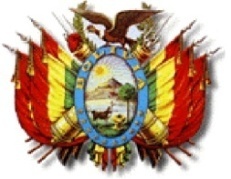 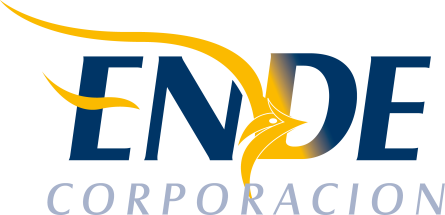  “SERVICIO DE CONSULTORIA INDIVIDUAL DE LINEA PARA DEPH – PROYECTO HIDROELECTRICO MIGUILLAS 2019-7”PARTE IIIANEXO 1FORMULARIO A-1PRESENTACIÓN DE EXPRESIONES DE INTERESI.-	De las Condiciones del ProcesoDeclaro cumplir estrictamente la normativa de la Ley N° 1178, de Administración y Control Gubernamentales, lo establecido en el Decreto Supremo Nº 0181, NB-SABS y el presente Documento de Expresión de Interés.Declaro no tener conflicto de intereses para el presente proceso de contratación.Declaro que como proponente, no me encuentro en las causales de impedimento, establecidas en el RESABS EPNE de ENDE, para participar en el proceso de contratación.Declaro y garantizo haber examinado el Documento de Expresión de Interés, así como los Formularios para la presentación de la propuesta, aceptando sin reservas todas las estipulaciones en dichos documentos y la adhesión al texto del contrato.Declaro respetar el desempeño de los servidores públicos asignados por la entidad convocante al proceso de contratación y no incurrir en relacionamiento que no sea a través de medio escrito, salvo en los actos de carácter público y exceptuando las consultas efectuadas al encargado de atender consultas, de manera previa a la presentación de propuestas. Declaro la veracidad de toda la información proporcionada y autorizo mediante la presente, para que en caso de ser adjudicado, cualquier persona natural o jurídica, suministre a los representantes autorizados de la entidad convocante, toda la información que requieran para verificar la documentación que presento. En caso de comprobarse falsedad en la misma, la entidad convocante tiene el derecho a descalificar la presente propuesta.Acepto a sola firma de este documento, que todos los formularios presentados se tienen por suscritos.Comprometo mi inscripción en el Registro Único de Proveedores del Estado (RUPE) una vez presentada mi propuesta a la entidad convocante (excepto para aquellos proponentes que ya se encuentren inscritos en el RUPE). Me comprometo a denunciar por escrito ante la MAE de la entidad convocante, cualquier tipo de presión o intento de extorsión de parte de los servidores públicos de la entidad convocante o de otras personas, para que se asuman las acciones legales y administrativas correspondientes.II.- De la Presentación de DocumentosEn caso de ser invitado, para la suscripción de contrato, deberá presentar la siguiente documentación, en original o fotocopia legalizada, salvo aquella documentación cuya información se encuentre consignada en el Certificado de RUPE:Certificado de RUPE que respalde la información declarada en su propuesta.Fotocopia simple del Carnet de Identidad.Curriculum Vitae en Formato ENDE debidamente respaldo con la documentación declarada en los Formulario C-1 y C-2 con relación a su formación y experiencia.Registro de afiliación vigente ante la Sociedad de Ingenieros de Bolivia (SIB), si correspondeCertificado de Información sobre Solvencia con el Fisco (Certificado de Solvencia Fiscal, emitido por la Contraloría General del Estado), en caso de tener observaciones, deberá presentar Documentos de respaldo actualizados o Certificación de liberación de la deuda.(Firma del proponente) (Nombre completo del proponente)FORMULARIO A-2DECLARACIÓN JURADA DE IDENTIFICACIÓN DEL PROPONENTE(Firma del proponente) (Nombre completo del proponente)ITEM 1: PROFESIONAL NIVEL II – DEPH PMIG 6FORMULARIO C-1FORMACIÓN Y EXPERIENCIA  NOTA: DEBERAN ADJUNTAR DOCUENTOS EN FOTOCOPIA SIMPLE QUE RESPALDEN LO DECLARADO EN EL PRESENTE FORMULARIO(Firma del proponente) (Nombre completo del proponente)FORMULARIO C-2FORMACIÓN Y EXPERIENCIA ADICIONAL (Firma del proponente) (Nombre completo del proponente)ITEM 2: PROFESIONAL NIVEL III – DEPH PMIG 2FORMULARIO C-1FORMACIÓN Y EXPERIENCIA  NOTA: DEBERAN ADJUNTAR DOCUEMENTOS EN FOTOCOPIA SIMPLE QUE RESPALDEN LO DECLARADO EN EL PRESENTE FORMULARIO(Firma del proponente) (Nombre completo del proponente)FORMULARIO C-2FORMACIÓN Y EXPERIENCIA ADICIONAL (Firma del proponente) (Nombre completo del proponente)ITEM 3: PROFESIONAL NIVEL IV – DEPH PMIG 3FORMULARIO C-1FORMACIÓN Y EXPERIENCIA NOTA: DEBERAN ADJUNTAR DOCUENTOS EN FOTOCOPIA SIMPLE QUE RESPALDEN LO DECLARADO EN EL PRESENTE FORMULARIO(Firma del proponente) (Nombre completo del proponente)FORMULARIO C-2FORMACIÓN Y EXPERIENCIA ADICIONAL (Firma del proponente) (Nombre completo del proponente)ITEM 4: PROFESIONAL NIVEL IV – DEPH PMIG 4FORMULARIO C-1FORMACIÓN Y EXPERIENCIA  NOTA: DEBERAN ADJUNTAR DOCUENTOS EN FOTOCOPIA SIMPLE QUE RESPALDEN LO DECLARADO EN EL PRESENTE FORMULARIO(Firma del proponente) (Nombre completo del proponente)FORMULARIO C-2FORMACIÓN Y EXPERIENCIA ADICIONAL (Firma del proponente) (Nombre completo del proponente)ITEM 5: PROFESIONAL NIVEL V – DEPH PMIG 3FORMULARIO C-1FORMACIÓN Y EXPERIENCIA  NOTA: DEBERAN ADJUNTAR DOCUENTOS EN FOTOCOPIA SIMPLE QUE RESPALDEN LO DECLARADO EN EL PRESENTE FORMULARIO(Firma del proponente) (Nombre completo del proponente)FORMULARIO C-2FORMACIÓN Y EXPERIENCIA ADICIONAL (Firma del proponente) (Nombre completo del proponente)ITEM 6: PROFESIONAL JUNIOR – DEPH PMIG 2FORMULARIO C-1FORMACIÓN Y EXPERIENCIA  NOTA: DEBERAN ADJUNTAR DOCUENTOS EN FOTOCOPIA SIMPLE QUE RESPALDEN LO DECLARADO EN EL PRESENTE FORMULARIO(Firma del proponente) (Nombre completo del proponente)FORMULARIO C-2FORMACIÓN Y EXPERIENCIA ADICIONAL (Firma del proponente) (Nombre completo del proponente)ITEM 7: AUXILIATURA TECNICA ADMINISTRATIVA NIVEL III – DEPH PMIG (2 Cargos)FORMULARIO C-1FORMACIÓN Y EXPERIENCIA  NOTA: DEBERAN ADJUNTAR DOCUENTOS EN FOTOCOPIA SIMPLE QUE RESPALDEN LO DECLARADO EN EL PRESENTE FORMULARIO(Firma del proponente) (Nombre completo del proponente)FORMULARIO C-2FORMACIÓN Y EXPERIENCIA ADICIONAL (Firma del proponente) (Nombre completo del proponente)1. DATOS DEL OBJETO DE LA CONTRATACIÓN1. DATOS DEL OBJETO DE LA CONTRATACIÓN1. DATOS DEL OBJETO DE LA CONTRATACIÓN1. DATOS DEL OBJETO DE LA CONTRATACIÓN1. DATOS DEL OBJETO DE LA CONTRATACIÓN1. DATOS DEL OBJETO DE LA CONTRATACIÓN1. DATOS DEL OBJETO DE LA CONTRATACIÓN1. DATOS DEL OBJETO DE LA CONTRATACIÓN1. DATOS DEL OBJETO DE LA CONTRATACIÓN1. DATOS DEL OBJETO DE LA CONTRATACIÓN1. DATOS DEL OBJETO DE LA CONTRATACIÓN1. DATOS DEL OBJETO DE LA CONTRATACIÓN1. DATOS DEL OBJETO DE LA CONTRATACIÓN1. DATOS DEL OBJETO DE LA CONTRATACIÓN1. DATOS DEL OBJETO DE LA CONTRATACIÓN1. DATOS DEL OBJETO DE LA CONTRATACIÓN1. DATOS DEL OBJETO DE LA CONTRATACIÓN1. DATOS DEL OBJETO DE LA CONTRATACIÓN1. DATOS DEL OBJETO DE LA CONTRATACIÓN1. DATOS DEL OBJETO DE LA CONTRATACIÓN1. DATOS DEL OBJETO DE LA CONTRATACIÓN1. DATOS DEL OBJETO DE LA CONTRATACIÓN1. DATOS DEL OBJETO DE LA CONTRATACIÓN1. DATOS DEL OBJETO DE LA CONTRATACIÓN1. DATOS DEL OBJETO DE LA CONTRATACIÓN1. DATOS DEL OBJETO DE LA CONTRATACIÓN1. DATOS DEL OBJETO DE LA CONTRATACIÓN1. DATOS DEL OBJETO DE LA CONTRATACIÓN1. DATOS DEL OBJETO DE LA CONTRATACIÓN1. DATOS DEL OBJETO DE LA CONTRATACIÓNSeñalar el objeto de la Contratación que aparece en la convocatoria y el ITEM al que se está presentando:Señalar el objeto de la Contratación que aparece en la convocatoria y el ITEM al que se está presentando:Señalar el objeto de la Contratación que aparece en la convocatoria y el ITEM al que se está presentando:Señalar el objeto de la Contratación que aparece en la convocatoria y el ITEM al que se está presentando:Señalar el objeto de la Contratación que aparece en la convocatoria y el ITEM al que se está presentando:Señalar el objeto de la Contratación que aparece en la convocatoria y el ITEM al que se está presentando:Señalar el objeto de la Contratación que aparece en la convocatoria y el ITEM al que se está presentando:Señalar el objeto de la Contratación que aparece en la convocatoria y el ITEM al que se está presentando:Señalar el objeto de la Contratación que aparece en la convocatoria y el ITEM al que se está presentando:Señalar el objeto de la Contratación que aparece en la convocatoria y el ITEM al que se está presentando:Señalar el objeto de la Contratación que aparece en la convocatoria y el ITEM al que se está presentando:Señalar el objeto de la Contratación que aparece en la convocatoria y el ITEM al que se está presentando:Señalar el objeto de la Contratación que aparece en la convocatoria y el ITEM al que se está presentando:2. PLAZO DE VALIDEZ DE LAS EXPRESIONES DE INTERES(en días calendario):2. PLAZO DE VALIDEZ DE LAS EXPRESIONES DE INTERES(en días calendario):2. PLAZO DE VALIDEZ DE LAS EXPRESIONES DE INTERES(en días calendario):2. PLAZO DE VALIDEZ DE LAS EXPRESIONES DE INTERES(en días calendario):2. PLAZO DE VALIDEZ DE LAS EXPRESIONES DE INTERES(en días calendario):2. PLAZO DE VALIDEZ DE LAS EXPRESIONES DE INTERES(en días calendario):2. PLAZO DE VALIDEZ DE LAS EXPRESIONES DE INTERES(en días calendario):2. PLAZO DE VALIDEZ DE LAS EXPRESIONES DE INTERES(en días calendario):2. PLAZO DE VALIDEZ DE LAS EXPRESIONES DE INTERES(en días calendario):2. PLAZO DE VALIDEZ DE LAS EXPRESIONES DE INTERES(en días calendario):2. PLAZO DE VALIDEZ DE LAS EXPRESIONES DE INTERES(en días calendario):2. PLAZO DE VALIDEZ DE LAS EXPRESIONES DE INTERES(en días calendario):2. PLAZO DE VALIDEZ DE LAS EXPRESIONES DE INTERES(en días calendario):2. PLAZO DE VALIDEZ DE LAS EXPRESIONES DE INTERES(en días calendario):2. PLAZO DE VALIDEZ DE LAS EXPRESIONES DE INTERES(en días calendario):2. PLAZO DE VALIDEZ DE LAS EXPRESIONES DE INTERES(en días calendario):2. PLAZO DE VALIDEZ DE LAS EXPRESIONES DE INTERES(en días calendario):2. PLAZO DE VALIDEZ DE LAS EXPRESIONES DE INTERES(en días calendario):2. PLAZO DE VALIDEZ DE LAS EXPRESIONES DE INTERES(en días calendario):2. PLAZO DE VALIDEZ DE LAS EXPRESIONES DE INTERES(en días calendario):2. PLAZO DE VALIDEZ DE LAS EXPRESIONES DE INTERES(en días calendario):2. PLAZO DE VALIDEZ DE LAS EXPRESIONES DE INTERES(en días calendario):2. PLAZO DE VALIDEZ DE LAS EXPRESIONES DE INTERES(en días calendario):2. PLAZO DE VALIDEZ DE LAS EXPRESIONES DE INTERES(en días calendario):2. PLAZO DE VALIDEZ DE LAS EXPRESIONES DE INTERES(en días calendario):2. PLAZO DE VALIDEZ DE LAS EXPRESIONES DE INTERES(en días calendario):2. PLAZO DE VALIDEZ DE LAS EXPRESIONES DE INTERES(en días calendario):2. PLAZO DE VALIDEZ DE LAS EXPRESIONES DE INTERES(en días calendario):2. PLAZO DE VALIDEZ DE LAS EXPRESIONES DE INTERES(en días calendario):2. PLAZO DE VALIDEZ DE LAS EXPRESIONES DE INTERES(en días calendario):(El proponente debe registrar la validez de su propuesta.)(El proponente debe registrar la validez de su propuesta.)(El proponente debe registrar la validez de su propuesta.)(El proponente debe registrar la validez de su propuesta.)(El proponente debe registrar la validez de su propuesta.)(El proponente debe registrar la validez de su propuesta.)(El proponente debe registrar la validez de su propuesta.)(El proponente debe registrar la validez de su propuesta.)(El proponente debe registrar la validez de su propuesta.)(El proponente debe registrar la validez de su propuesta.)(El proponente debe registrar la validez de su propuesta.)(El proponente debe registrar la validez de su propuesta.)(El proponente debe registrar la validez de su propuesta.)(El proponente debe registrar la validez de su propuesta.)(El proponente debe registrar la validez de su propuesta.)(El proponente debe registrar la validez de su propuesta.)(El proponente debe registrar la validez de su propuesta.)(El proponente debe registrar la validez de su propuesta.)(El proponente debe registrar la validez de su propuesta.)(El proponente debe registrar la validez de su propuesta.)(El proponente debe registrar la validez de su propuesta.)(El proponente debe registrar la validez de su propuesta.)(El proponente debe registrar la validez de su propuesta.)(El proponente debe registrar la validez de su propuesta.)(El proponente debe registrar la validez de su propuesta.)(El proponente debe registrar la validez de su propuesta.)(El proponente debe registrar la validez de su propuesta.)(El proponente debe registrar la validez de su propuesta.)(El proponente debe registrar la validez de su propuesta.)(El proponente debe registrar la validez de su propuesta.)1.     DATOS GENERALES DEL PROPONENTE 1.     DATOS GENERALES DEL PROPONENTE 1.     DATOS GENERALES DEL PROPONENTE 1.     DATOS GENERALES DEL PROPONENTE 1.     DATOS GENERALES DEL PROPONENTE 1.     DATOS GENERALES DEL PROPONENTE 1.     DATOS GENERALES DEL PROPONENTE 1.     DATOS GENERALES DEL PROPONENTE 1.     DATOS GENERALES DEL PROPONENTE 1.     DATOS GENERALES DEL PROPONENTE 1.     DATOS GENERALES DEL PROPONENTE 1.     DATOS GENERALES DEL PROPONENTE 1.     DATOS GENERALES DEL PROPONENTE 1.     DATOS GENERALES DEL PROPONENTE 1.     DATOS GENERALES DEL PROPONENTE 1.     DATOS GENERALES DEL PROPONENTE 1.     DATOS GENERALES DEL PROPONENTE 1.     DATOS GENERALES DEL PROPONENTE 1.     DATOS GENERALES DEL PROPONENTE 1.     DATOS GENERALES DEL PROPONENTE 1.     DATOS GENERALES DEL PROPONENTE 1.     DATOS GENERALES DEL PROPONENTE 1.     DATOS GENERALES DEL PROPONENTE 1.     DATOS GENERALES DEL PROPONENTE 1.     DATOS GENERALES DEL PROPONENTE 1.     DATOS GENERALES DEL PROPONENTE 1.     DATOS GENERALES DEL PROPONENTE 1.     DATOS GENERALES DEL PROPONENTE 1.     DATOS GENERALES DEL PROPONENTE Nombre del proponenteNombre del proponenteNombre del proponenteNombre del proponenteNombre del proponenteNombre del proponenteNombre del proponenteNombre del proponente:Cédula de Identidad o Número de Identificación TributariaCédula de Identidad o Número de Identificación TributariaCédula de Identidad o Número de Identificación TributariaCédula de Identidad o Número de Identificación TributariaCédula de Identidad o Número de Identificación TributariaCédula de Identidad o Número de Identificación TributariaCédula de Identidad o Número de Identificación TributariaCédula de Identidad o Número de Identificación Tributaria:Número CI/NITNúmero CI/NITNúmero CI/NITNúmero CI/NITNúmero CI/NIT       Fecha de expedición NIT       Fecha de expedición NIT       Fecha de expedición NIT       Fecha de expedición NIT       Fecha de expedición NIT       Fecha de expedición NIT       Fecha de expedición NIT       Fecha de expedición NIT       Fecha de expedición NIT       Fecha de expedición NIT       Fecha de expedición NIT       Fecha de expedición NIT(Valido y Activo)(Valido y Activo)(Valido y Activo)(Valido y Activo)(Valido y Activo)(Valido y Activo)(Valido y Activo)(Valido y Activo)(Valido y Activo)DíaDíaDíaMesMesMesMesAñoAñoAñoDomicilio:Domicilio:Domicilio:Domicilio:Domicilio:Domicilio:Domicilio:Domicilio::Teléfonos Teléfonos Teléfonos Teléfonos Teléfonos Teléfonos Teléfonos Teléfonos :3.     INFORMACIÓN SOBRE NOTIFICACIONES /COMUNICACIONES 3.     INFORMACIÓN SOBRE NOTIFICACIONES /COMUNICACIONES 3.     INFORMACIÓN SOBRE NOTIFICACIONES /COMUNICACIONES 3.     INFORMACIÓN SOBRE NOTIFICACIONES /COMUNICACIONES 3.     INFORMACIÓN SOBRE NOTIFICACIONES /COMUNICACIONES 3.     INFORMACIÓN SOBRE NOTIFICACIONES /COMUNICACIONES 3.     INFORMACIÓN SOBRE NOTIFICACIONES /COMUNICACIONES 3.     INFORMACIÓN SOBRE NOTIFICACIONES /COMUNICACIONES 3.     INFORMACIÓN SOBRE NOTIFICACIONES /COMUNICACIONES 3.     INFORMACIÓN SOBRE NOTIFICACIONES /COMUNICACIONES 3.     INFORMACIÓN SOBRE NOTIFICACIONES /COMUNICACIONES 3.     INFORMACIÓN SOBRE NOTIFICACIONES /COMUNICACIONES 3.     INFORMACIÓN SOBRE NOTIFICACIONES /COMUNICACIONES 3.     INFORMACIÓN SOBRE NOTIFICACIONES /COMUNICACIONES 3.     INFORMACIÓN SOBRE NOTIFICACIONES /COMUNICACIONES 3.     INFORMACIÓN SOBRE NOTIFICACIONES /COMUNICACIONES 3.     INFORMACIÓN SOBRE NOTIFICACIONES /COMUNICACIONES 3.     INFORMACIÓN SOBRE NOTIFICACIONES /COMUNICACIONES 3.     INFORMACIÓN SOBRE NOTIFICACIONES /COMUNICACIONES 3.     INFORMACIÓN SOBRE NOTIFICACIONES /COMUNICACIONES 3.     INFORMACIÓN SOBRE NOTIFICACIONES /COMUNICACIONES 3.     INFORMACIÓN SOBRE NOTIFICACIONES /COMUNICACIONES 3.     INFORMACIÓN SOBRE NOTIFICACIONES /COMUNICACIONES 3.     INFORMACIÓN SOBRE NOTIFICACIONES /COMUNICACIONES 3.     INFORMACIÓN SOBRE NOTIFICACIONES /COMUNICACIONES 3.     INFORMACIÓN SOBRE NOTIFICACIONES /COMUNICACIONES 3.     INFORMACIÓN SOBRE NOTIFICACIONES /COMUNICACIONES 3.     INFORMACIÓN SOBRE NOTIFICACIONES /COMUNICACIONES 3.     INFORMACIÓN SOBRE NOTIFICACIONES /COMUNICACIONES Solicito que las notificaciones me sean remitidas víaSolicito que las notificaciones me sean remitidas víaSolicito que las notificaciones me sean remitidas víaSolicito que las notificaciones me sean remitidas víaSolicito que las notificaciones me sean remitidas víaSolicito que las notificaciones me sean remitidas víaSolicito que las notificaciones me sean remitidas víaSolicito que las notificaciones me sean remitidas víaSolicito que las notificaciones me sean remitidas víaFax(solo si tiene)Fax(solo si tiene)Fax(solo si tiene)Fax(solo si tiene)Fax(solo si tiene)Fax(solo si tiene)Fax(solo si tiene):Solicito que las notificaciones me sean remitidas víaSolicito que las notificaciones me sean remitidas víaSolicito que las notificaciones me sean remitidas víaSolicito que las notificaciones me sean remitidas víaSolicito que las notificaciones me sean remitidas víaSolicito que las notificaciones me sean remitidas víaSolicito que las notificaciones me sean remitidas víaSolicito que las notificaciones me sean remitidas víaSolicito que las notificaciones me sean remitidas víaSolicito que las notificaciones me sean remitidas víaSolicito que las notificaciones me sean remitidas víaSolicito que las notificaciones me sean remitidas víaSolicito que las notificaciones me sean remitidas víaSolicito que las notificaciones me sean remitidas víaSolicito que las notificaciones me sean remitidas víaSolicito que las notificaciones me sean remitidas víaSolicito que las notificaciones me sean remitidas víaSolicito que las notificaciones me sean remitidas víaCorreo ElectrónicoCorreo ElectrónicoCorreo ElectrónicoCorreo ElectrónicoCorreo ElectrónicoCorreo ElectrónicoCorreo Electrónico:1. CONDICIONES MÍNIMAS SOLICITADAS POR LA ENTIDAD. (*)1. CONDICIONES MÍNIMAS SOLICITADAS POR LA ENTIDAD. (*)1. CONDICIONES MÍNIMAS SOLICITADAS POR LA ENTIDAD. (*)1. CONDICIONES MÍNIMAS SOLICITADAS POR LA ENTIDAD. (*)1. CONDICIONES MÍNIMAS SOLICITADAS POR LA ENTIDAD. (*)1. CONDICIONES MÍNIMAS SOLICITADAS POR LA ENTIDAD. (*)1. CONDICIONES MÍNIMAS SOLICITADAS POR LA ENTIDAD. (*)1. CONDICIONES MÍNIMAS SOLICITADAS POR LA ENTIDAD. (*)1. CONDICIONES MÍNIMAS SOLICITADAS POR LA ENTIDAD. (*)A. Formación A. Formación :Título en Provisión Nacional de: Ingeniería Civil a nivel Licenciatura, este requisito es un factor de habilitación.Título en Provisión Nacional de: Ingeniería Civil a nivel Licenciatura, este requisito es un factor de habilitación.Título en Provisión Nacional de: Ingeniería Civil a nivel Licenciatura, este requisito es un factor de habilitación.Título en Provisión Nacional de: Ingeniería Civil a nivel Licenciatura, este requisito es un factor de habilitación.Título en Provisión Nacional de: Ingeniería Civil a nivel Licenciatura, este requisito es un factor de habilitación.B. CursosB. Cursos:Cursos en el área de ingeniería Cursos sobre preparación o seguimiento o evaluación de Proyectos Cursos en el área de ingeniería Cursos sobre preparación o seguimiento o evaluación de Proyectos Cursos en el área de ingeniería Cursos sobre preparación o seguimiento o evaluación de Proyectos Cursos en el área de ingeniería Cursos sobre preparación o seguimiento o evaluación de Proyectos Cursos en el área de ingeniería Cursos sobre preparación o seguimiento o evaluación de Proyectos C. Experiencia General  C. Experiencia General  :Experiencia profesional igual o mayor a doce (12) años computada a partir de la fecha de emisión del Título en Provisión Nacional.Experiencia profesional igual o mayor a doce (12) años computada a partir de la fecha de emisión del Título en Provisión Nacional.Experiencia profesional igual o mayor a doce (12) años computada a partir de la fecha de emisión del Título en Provisión Nacional.Experiencia profesional igual o mayor a doce (12) años computada a partir de la fecha de emisión del Título en Provisión Nacional.Experiencia profesional igual o mayor a doce (12) años computada a partir de la fecha de emisión del Título en Provisión Nacional.D. Experiencia EspecíficaD. Experiencia Específica:Experiencia profesional igual o mayor a ocho (8) años de trabajo en gerencia, supervisión o fiscalización en áreas técnicas en empresas públicas o privadas. Experiencia profesional específica de trabajo de dos (2) años en el área técnica en Proyectos Hidroeléctricos. Experiencia profesional igual o mayor a ocho (8) años de trabajo en gerencia, supervisión o fiscalización en áreas técnicas en empresas públicas o privadas. Experiencia profesional específica de trabajo de dos (2) años en el área técnica en Proyectos Hidroeléctricos. Experiencia profesional igual o mayor a ocho (8) años de trabajo en gerencia, supervisión o fiscalización en áreas técnicas en empresas públicas o privadas. Experiencia profesional específica de trabajo de dos (2) años en el área técnica en Proyectos Hidroeléctricos. Experiencia profesional igual o mayor a ocho (8) años de trabajo en gerencia, supervisión o fiscalización en áreas técnicas en empresas públicas o privadas. Experiencia profesional específica de trabajo de dos (2) años en el área técnica en Proyectos Hidroeléctricos. Experiencia profesional igual o mayor a ocho (8) años de trabajo en gerencia, supervisión o fiscalización en áreas técnicas en empresas públicas o privadas. Experiencia profesional específica de trabajo de dos (2) años en el área técnica en Proyectos Hidroeléctricos. 2. CONDICIONES MÍNIMAS PRESENTADAS POR EL PROPONENTE. (**)2. CONDICIONES MÍNIMAS PRESENTADAS POR EL PROPONENTE. (**)2. CONDICIONES MÍNIMAS PRESENTADAS POR EL PROPONENTE. (**)2. CONDICIONES MÍNIMAS PRESENTADAS POR EL PROPONENTE. (**)2. CONDICIONES MÍNIMAS PRESENTADAS POR EL PROPONENTE. (**)2. CONDICIONES MÍNIMAS PRESENTADAS POR EL PROPONENTE. (**)2. CONDICIONES MÍNIMAS PRESENTADAS POR EL PROPONENTE. (**)2. CONDICIONES MÍNIMAS PRESENTADAS POR EL PROPONENTE. (**)2. CONDICIONES MÍNIMAS PRESENTADAS POR EL PROPONENTE. (**)A. FORMACIÓN A. FORMACIÓN A. FORMACIÓN A. FORMACIÓN A. FORMACIÓN A. FORMACIÓN A. FORMACIÓN A. FORMACIÓN A. FORMACIÓN NºInstitución Institución Fecha del documento que avala la formaciónFecha del documento que avala la formaciónGrado de instrucción Documento, certificado u otros Documento, certificado u otros Documento, certificado u otros NºInstitución Institución Fecha del documento que avala la formaciónFecha del documento que avala la formaciónGrado de instrucción Documento, certificado u otros Documento, certificado u otros Documento, certificado u otros  1 2B. CURSOS (ESPECIALIZACIÓN, SEMINARIOS, CAPACITACIONES, ENTRE OTROS)B. CURSOS (ESPECIALIZACIÓN, SEMINARIOS, CAPACITACIONES, ENTRE OTROS)B. CURSOS (ESPECIALIZACIÓN, SEMINARIOS, CAPACITACIONES, ENTRE OTROS)B. CURSOS (ESPECIALIZACIÓN, SEMINARIOS, CAPACITACIONES, ENTRE OTROS)B. CURSOS (ESPECIALIZACIÓN, SEMINARIOS, CAPACITACIONES, ENTRE OTROS)B. CURSOS (ESPECIALIZACIÓN, SEMINARIOS, CAPACITACIONES, ENTRE OTROS)B. CURSOS (ESPECIALIZACIÓN, SEMINARIOS, CAPACITACIONES, ENTRE OTROS)B. CURSOS (ESPECIALIZACIÓN, SEMINARIOS, CAPACITACIONES, ENTRE OTROS)B. CURSOS (ESPECIALIZACIÓN, SEMINARIOS, CAPACITACIONES, ENTRE OTROS)NºInstituciónInstituciónFecha del documento que avala el cursoFecha del documento que avala el cursoNombre del CursoNombre del CursoDuración en Horas AcadémicasDuración en Horas AcadémicasNºInstituciónInstituciónFecha del documento que avala el cursoFecha del documento que avala el cursoNombre del CursoNombre del CursoDuración en Horas AcadémicasDuración en Horas Académicas 1 2C. EXPERIENCIA GENERAL C. EXPERIENCIA GENERAL C. EXPERIENCIA GENERAL C. EXPERIENCIA GENERAL C. EXPERIENCIA GENERAL C. EXPERIENCIA GENERAL C. EXPERIENCIA GENERAL C. EXPERIENCIA GENERAL C. EXPERIENCIA GENERAL N°Institución, Empresa o Lugar de TrabajoInstitución, Empresa o Lugar de TrabajoObjeto del TrabajoObjeto del TrabajoCargo OcupadoCargo OcupadoTiempo TrabajadoTiempo TrabajadoN°Institución, Empresa o Lugar de TrabajoInstitución, Empresa o Lugar de TrabajoObjeto del TrabajoObjeto del TrabajoCargo OcupadoCargo OcupadoAñosMeses12D. EXPERIENCIA ESPECÍFICAS D. EXPERIENCIA ESPECÍFICAS D. EXPERIENCIA ESPECÍFICAS D. EXPERIENCIA ESPECÍFICAS D. EXPERIENCIA ESPECÍFICAS D. EXPERIENCIA ESPECÍFICAS D. EXPERIENCIA ESPECÍFICAS D. EXPERIENCIA ESPECÍFICAS D. EXPERIENCIA ESPECÍFICAS N°Institución, Empresa o Lugar de TrabajoInstitución, Empresa o Lugar de TrabajoObjeto del trabajoObjeto del trabajoCargo OcupadoCargo OcupadoTiempo TrabajadoTiempo TrabajadoN°Institución, Empresa o Lugar de TrabajoInstitución, Empresa o Lugar de TrabajoObjeto del trabajoObjeto del trabajoCargo OcupadoCargo OcupadoAñosMeses121. CONDICIONES ADICIONALES SOLICITADAS POR LA ENTIDAD. (*)1. CONDICIONES ADICIONALES SOLICITADAS POR LA ENTIDAD. (*)1. CONDICIONES ADICIONALES SOLICITADAS POR LA ENTIDAD. (*)1. CONDICIONES ADICIONALES SOLICITADAS POR LA ENTIDAD. (*)1. CONDICIONES ADICIONALES SOLICITADAS POR LA ENTIDAD. (*)1. CONDICIONES ADICIONALES SOLICITADAS POR LA ENTIDAD. (*)1. CONDICIONES ADICIONALES SOLICITADAS POR LA ENTIDAD. (*)1. CONDICIONES ADICIONALES SOLICITADAS POR LA ENTIDAD. (*)1. CONDICIONES ADICIONALES SOLICITADAS POR LA ENTIDAD. (*)1. CONDICIONES ADICIONALES SOLICITADAS POR LA ENTIDAD. (*)1. CONDICIONES ADICIONALES SOLICITADAS POR LA ENTIDAD. (*)1. CONDICIONES ADICIONALES SOLICITADAS POR LA ENTIDAD. (*)1. CONDICIONES ADICIONALES SOLICITADAS POR LA ENTIDAD. (*)1. CONDICIONES ADICIONALES SOLICITADAS POR LA ENTIDAD. (*)A. Formación ComplementariaA. Formación ComplementariaA. Formación ComplementariaCursos en computación, software de ingeniería (5 puntos)Ley Nº 1178 (5 puntos)Cursos referentes a Ingeniería civil, construcción o diseño (5 puntos)Cursos en computación, software de ingeniería (5 puntos)Ley Nº 1178 (5 puntos)Cursos referentes a Ingeniería civil, construcción o diseño (5 puntos)Cursos en computación, software de ingeniería (5 puntos)Ley Nº 1178 (5 puntos)Cursos referentes a Ingeniería civil, construcción o diseño (5 puntos)Cursos en computación, software de ingeniería (5 puntos)Ley Nº 1178 (5 puntos)Cursos referentes a Ingeniería civil, construcción o diseño (5 puntos)Cursos en computación, software de ingeniería (5 puntos)Ley Nº 1178 (5 puntos)Cursos referentes a Ingeniería civil, construcción o diseño (5 puntos)Puntaje: (**) a.1 =15 a.1 =15 a.1 =15B. Experiencia EspecificaB. Experiencia EspecificaB. Experiencia Especifica:Experiencia especifica:> a 9 años de trabajo en gerencia, supervisión o fiscalización en áreas técnicas en empresas públicas o privadas (10 puntos)> a dos (2) años de Experiencia profesional específica de trabajo en el área técnica en Proyectos Hidroeléctricos (10 puntos)Experiencia especifica:> a 9 años de trabajo en gerencia, supervisión o fiscalización en áreas técnicas en empresas públicas o privadas (10 puntos)> a dos (2) años de Experiencia profesional específica de trabajo en el área técnica en Proyectos Hidroeléctricos (10 puntos)Experiencia especifica:> a 9 años de trabajo en gerencia, supervisión o fiscalización en áreas técnicas en empresas públicas o privadas (10 puntos)> a dos (2) años de Experiencia profesional específica de trabajo en el área técnica en Proyectos Hidroeléctricos (10 puntos)Experiencia especifica:> a 9 años de trabajo en gerencia, supervisión o fiscalización en áreas técnicas en empresas públicas o privadas (10 puntos)> a dos (2) años de Experiencia profesional específica de trabajo en el área técnica en Proyectos Hidroeléctricos (10 puntos)Experiencia especifica:> a 9 años de trabajo en gerencia, supervisión o fiscalización en áreas técnicas en empresas públicas o privadas (10 puntos)> a dos (2) años de Experiencia profesional específica de trabajo en el área técnica en Proyectos Hidroeléctricos (10 puntos)Puntaje:b.1 = 20b.1 = 20b.1 = 202. CONDICIONES ADICIONALES PRESENTADAS POR EL PROPONENTE. (***)2. CONDICIONES ADICIONALES PRESENTADAS POR EL PROPONENTE. (***)2. CONDICIONES ADICIONALES PRESENTADAS POR EL PROPONENTE. (***)2. CONDICIONES ADICIONALES PRESENTADAS POR EL PROPONENTE. (***)2. CONDICIONES ADICIONALES PRESENTADAS POR EL PROPONENTE. (***)2. CONDICIONES ADICIONALES PRESENTADAS POR EL PROPONENTE. (***)2. CONDICIONES ADICIONALES PRESENTADAS POR EL PROPONENTE. (***)2. CONDICIONES ADICIONALES PRESENTADAS POR EL PROPONENTE. (***)2. CONDICIONES ADICIONALES PRESENTADAS POR EL PROPONENTE. (***)2. CONDICIONES ADICIONALES PRESENTADAS POR EL PROPONENTE. (***)2. CONDICIONES ADICIONALES PRESENTADAS POR EL PROPONENTE. (***)2. CONDICIONES ADICIONALES PRESENTADAS POR EL PROPONENTE. (***)2. CONDICIONES ADICIONALES PRESENTADAS POR EL PROPONENTE. (***)2. CONDICIONES ADICIONALES PRESENTADAS POR EL PROPONENTE. (***)A. FORMACIÓN COMPLEMENTARIAA. FORMACIÓN COMPLEMENTARIAA. FORMACIÓN COMPLEMENTARIAA. FORMACIÓN COMPLEMENTARIAA. FORMACIÓN COMPLEMENTARIAA. FORMACIÓN COMPLEMENTARIAA. FORMACIÓN COMPLEMENTARIAA. FORMACIÓN COMPLEMENTARIAA. FORMACIÓN COMPLEMENTARIAA. FORMACIÓN COMPLEMENTARIAA. FORMACIÓN COMPLEMENTARIAA. FORMACIÓN COMPLEMENTARIAA. FORMACIÓN COMPLEMENTARIAA. FORMACIÓN COMPLEMENTARIANºInstitución EducativaInstitución EducativaInstitución EducativaInstitución EducativaFechas de emisión del títuloFechas de emisión del títuloGrado Grado Grado Título Título Título Título NºInstitución EducativaInstitución EducativaInstitución EducativaInstitución EducativaFechas de emisión del títuloFechas de emisión del títuloGrado Grado Grado Título Título Título Título B. EXPERIENCIAB. EXPERIENCIAB. EXPERIENCIAB. EXPERIENCIAB. EXPERIENCIAB. EXPERIENCIAB. EXPERIENCIAB. EXPERIENCIAB. EXPERIENCIAB. EXPERIENCIAB. EXPERIENCIAB. EXPERIENCIAB. EXPERIENCIAB. EXPERIENCIAN°Institución, Empresa o Lugar de TrabajoInstitución, Empresa o Lugar de TrabajoInstitución, Empresa o Lugar de TrabajoInstitución, Empresa o Lugar de TrabajoObjeto del trabajoObjeto del trabajoObjeto del trabajoCargo OcupadoCargo OcupadoCargo OcupadoTiempo TrabajadoTiempo TrabajadoTiempo TrabajadoN°Institución, Empresa o Lugar de TrabajoInstitución, Empresa o Lugar de TrabajoInstitución, Empresa o Lugar de TrabajoInstitución, Empresa o Lugar de TrabajoObjeto del trabajoObjeto del trabajoObjeto del trabajoCargo OcupadoCargo OcupadoCargo OcupadoAñosMesesMeses12N1. CONDICIONES MÍNIMAS SOLICITADAS POR LA ENTIDAD. (*)1. CONDICIONES MÍNIMAS SOLICITADAS POR LA ENTIDAD. (*)1. CONDICIONES MÍNIMAS SOLICITADAS POR LA ENTIDAD. (*)1. CONDICIONES MÍNIMAS SOLICITADAS POR LA ENTIDAD. (*)1. CONDICIONES MÍNIMAS SOLICITADAS POR LA ENTIDAD. (*)1. CONDICIONES MÍNIMAS SOLICITADAS POR LA ENTIDAD. (*)1. CONDICIONES MÍNIMAS SOLICITADAS POR LA ENTIDAD. (*)1. CONDICIONES MÍNIMAS SOLICITADAS POR LA ENTIDAD. (*)1. CONDICIONES MÍNIMAS SOLICITADAS POR LA ENTIDAD. (*)A. Formación A. Formación :Título en Provisión Nacional de: Ingeniería de Medio Ambiente o ramas afines a nivel Licenciatura, este requisito es un factor de habilitación.Título en Provisión Nacional de: Ingeniería de Medio Ambiente o ramas afines a nivel Licenciatura, este requisito es un factor de habilitación.Título en Provisión Nacional de: Ingeniería de Medio Ambiente o ramas afines a nivel Licenciatura, este requisito es un factor de habilitación.Título en Provisión Nacional de: Ingeniería de Medio Ambiente o ramas afines a nivel Licenciatura, este requisito es un factor de habilitación.Título en Provisión Nacional de: Ingeniería de Medio Ambiente o ramas afines a nivel Licenciatura, este requisito es un factor de habilitación.B. CursosB. Cursos:Cursos en el área de seguridad o medio ambiente Cursos en el área de seguridad o medio ambiente Cursos en el área de seguridad o medio ambiente Cursos en el área de seguridad o medio ambiente Cursos en el área de seguridad o medio ambiente C. Experiencia General  C. Experiencia General  :Experiencia profesional igual o mayor a ocho (8) años computada a partir de la fecha de emisión del Título en Provisión Nacional.Experiencia profesional igual o mayor a ocho (8) años computada a partir de la fecha de emisión del Título en Provisión Nacional.Experiencia profesional igual o mayor a ocho (8) años computada a partir de la fecha de emisión del Título en Provisión Nacional.Experiencia profesional igual o mayor a ocho (8) años computada a partir de la fecha de emisión del Título en Provisión Nacional.Experiencia profesional igual o mayor a ocho (8) años computada a partir de la fecha de emisión del Título en Provisión Nacional.D. Experiencia EspecíficaD. Experiencia Específica:Experiencia profesional específica igual o mayor a cinco (5) años de trabajo en el área de medio ambiente en empresas públicas o privadasExperiencia profesional específica igual o mayor a un (1) año de trabajo en el área de medio ambiente en proyectos hidroeléctricos.Experiencia profesional específica igual o mayor a cinco (5) años de trabajo en el área de medio ambiente en empresas públicas o privadasExperiencia profesional específica igual o mayor a un (1) año de trabajo en el área de medio ambiente en proyectos hidroeléctricos.Experiencia profesional específica igual o mayor a cinco (5) años de trabajo en el área de medio ambiente en empresas públicas o privadasExperiencia profesional específica igual o mayor a un (1) año de trabajo en el área de medio ambiente en proyectos hidroeléctricos.Experiencia profesional específica igual o mayor a cinco (5) años de trabajo en el área de medio ambiente en empresas públicas o privadasExperiencia profesional específica igual o mayor a un (1) año de trabajo en el área de medio ambiente en proyectos hidroeléctricos.Experiencia profesional específica igual o mayor a cinco (5) años de trabajo en el área de medio ambiente en empresas públicas o privadasExperiencia profesional específica igual o mayor a un (1) año de trabajo en el área de medio ambiente en proyectos hidroeléctricos.2. CONDICIONES MÍNIMAS PRESENTADAS POR EL PROPONENTE. (**)2. CONDICIONES MÍNIMAS PRESENTADAS POR EL PROPONENTE. (**)2. CONDICIONES MÍNIMAS PRESENTADAS POR EL PROPONENTE. (**)2. CONDICIONES MÍNIMAS PRESENTADAS POR EL PROPONENTE. (**)2. CONDICIONES MÍNIMAS PRESENTADAS POR EL PROPONENTE. (**)2. CONDICIONES MÍNIMAS PRESENTADAS POR EL PROPONENTE. (**)2. CONDICIONES MÍNIMAS PRESENTADAS POR EL PROPONENTE. (**)2. CONDICIONES MÍNIMAS PRESENTADAS POR EL PROPONENTE. (**)2. CONDICIONES MÍNIMAS PRESENTADAS POR EL PROPONENTE. (**)A. FORMACIÓN A. FORMACIÓN A. FORMACIÓN A. FORMACIÓN A. FORMACIÓN A. FORMACIÓN A. FORMACIÓN A. FORMACIÓN A. FORMACIÓN NºInstitución Institución Fecha del documento que avala la formaciónFecha del documento que avala la formaciónGrado de instrucción Documento, certificado u otros Documento, certificado u otros Documento, certificado u otros NºInstitución Institución Fecha del documento que avala la formaciónFecha del documento que avala la formaciónGrado de instrucción Documento, certificado u otros Documento, certificado u otros Documento, certificado u otros  1 2B. CURSOS (ESPECIALIZACIÓN, SEMINARIOS, CAPACITACIONES, ENTRE OTROS)B. CURSOS (ESPECIALIZACIÓN, SEMINARIOS, CAPACITACIONES, ENTRE OTROS)B. CURSOS (ESPECIALIZACIÓN, SEMINARIOS, CAPACITACIONES, ENTRE OTROS)B. CURSOS (ESPECIALIZACIÓN, SEMINARIOS, CAPACITACIONES, ENTRE OTROS)B. CURSOS (ESPECIALIZACIÓN, SEMINARIOS, CAPACITACIONES, ENTRE OTROS)B. CURSOS (ESPECIALIZACIÓN, SEMINARIOS, CAPACITACIONES, ENTRE OTROS)B. CURSOS (ESPECIALIZACIÓN, SEMINARIOS, CAPACITACIONES, ENTRE OTROS)B. CURSOS (ESPECIALIZACIÓN, SEMINARIOS, CAPACITACIONES, ENTRE OTROS)B. CURSOS (ESPECIALIZACIÓN, SEMINARIOS, CAPACITACIONES, ENTRE OTROS)NºInstituciónInstituciónFecha del documento que avala el cursoFecha del documento que avala el cursoNombre del CursoNombre del CursoDuración en Horas AcadémicasDuración en Horas AcadémicasNºInstituciónInstituciónFecha del documento que avala el cursoFecha del documento que avala el cursoNombre del CursoNombre del CursoDuración en Horas AcadémicasDuración en Horas Académicas 1 2C. EXPERIENCIA GENERAL C. EXPERIENCIA GENERAL C. EXPERIENCIA GENERAL C. EXPERIENCIA GENERAL C. EXPERIENCIA GENERAL C. EXPERIENCIA GENERAL C. EXPERIENCIA GENERAL C. EXPERIENCIA GENERAL C. EXPERIENCIA GENERAL N°Institución, Empresa o Lugar de TrabajoInstitución, Empresa o Lugar de TrabajoObjeto del TrabajoObjeto del TrabajoCargo OcupadoCargo OcupadoTiempo TrabajadoTiempo TrabajadoN°Institución, Empresa o Lugar de TrabajoInstitución, Empresa o Lugar de TrabajoObjeto del TrabajoObjeto del TrabajoCargo OcupadoCargo OcupadoAñosMeses12D. EXPERIENCIA ESPECÍFICAS D. EXPERIENCIA ESPECÍFICAS D. EXPERIENCIA ESPECÍFICAS D. EXPERIENCIA ESPECÍFICAS D. EXPERIENCIA ESPECÍFICAS D. EXPERIENCIA ESPECÍFICAS D. EXPERIENCIA ESPECÍFICAS D. EXPERIENCIA ESPECÍFICAS D. EXPERIENCIA ESPECÍFICAS N°Institución, Empresa o Lugar de TrabajoInstitución, Empresa o Lugar de TrabajoObjeto del trabajoObjeto del trabajoCargo OcupadoCargo OcupadoTiempo TrabajadoTiempo TrabajadoN°Institución, Empresa o Lugar de TrabajoInstitución, Empresa o Lugar de TrabajoObjeto del trabajoObjeto del trabajoCargo OcupadoCargo OcupadoAñosMeses121. CONDICIONES ADICIONALES SOLICITADAS POR LA ENTIDAD. (*)1. CONDICIONES ADICIONALES SOLICITADAS POR LA ENTIDAD. (*)1. CONDICIONES ADICIONALES SOLICITADAS POR LA ENTIDAD. (*)1. CONDICIONES ADICIONALES SOLICITADAS POR LA ENTIDAD. (*)1. CONDICIONES ADICIONALES SOLICITADAS POR LA ENTIDAD. (*)1. CONDICIONES ADICIONALES SOLICITADAS POR LA ENTIDAD. (*)1. CONDICIONES ADICIONALES SOLICITADAS POR LA ENTIDAD. (*)1. CONDICIONES ADICIONALES SOLICITADAS POR LA ENTIDAD. (*)1. CONDICIONES ADICIONALES SOLICITADAS POR LA ENTIDAD. (*)1. CONDICIONES ADICIONALES SOLICITADAS POR LA ENTIDAD. (*)1. CONDICIONES ADICIONALES SOLICITADAS POR LA ENTIDAD. (*)1. CONDICIONES ADICIONALES SOLICITADAS POR LA ENTIDAD. (*)1. CONDICIONES ADICIONALES SOLICITADAS POR LA ENTIDAD. (*)1. CONDICIONES ADICIONALES SOLICITADAS POR LA ENTIDAD. (*)A. Formación ComplementariaA. Formación ComplementariaA. Formación ComplementariaCurso sobre seguridad industrial (5 puntos)Quechua Básico (5 puntos)RENCA (5 puntos)Curso sobre seguridad industrial (5 puntos)Quechua Básico (5 puntos)RENCA (5 puntos)Curso sobre seguridad industrial (5 puntos)Quechua Básico (5 puntos)RENCA (5 puntos)Curso sobre seguridad industrial (5 puntos)Quechua Básico (5 puntos)RENCA (5 puntos)Curso sobre seguridad industrial (5 puntos)Quechua Básico (5 puntos)RENCA (5 puntos)Puntaje: (**) a.1 =15 a.1 =15 a.1 =15B. Experiencia EspecificaB. Experiencia EspecificaB. Experiencia Especifica:Experiencia especifica:> o = a seis (6) años de trabajo en el área de medio ambiente en empresas públicas o privadas (10 puntos)> o = a dos (2) años de trabajo en el área de medio ambiente en proyectos hidroeléctricos (10 puntos)Experiencia especifica:> o = a seis (6) años de trabajo en el área de medio ambiente en empresas públicas o privadas (10 puntos)> o = a dos (2) años de trabajo en el área de medio ambiente en proyectos hidroeléctricos (10 puntos)Experiencia especifica:> o = a seis (6) años de trabajo en el área de medio ambiente en empresas públicas o privadas (10 puntos)> o = a dos (2) años de trabajo en el área de medio ambiente en proyectos hidroeléctricos (10 puntos)Experiencia especifica:> o = a seis (6) años de trabajo en el área de medio ambiente en empresas públicas o privadas (10 puntos)> o = a dos (2) años de trabajo en el área de medio ambiente en proyectos hidroeléctricos (10 puntos)Experiencia especifica:> o = a seis (6) años de trabajo en el área de medio ambiente en empresas públicas o privadas (10 puntos)> o = a dos (2) años de trabajo en el área de medio ambiente en proyectos hidroeléctricos (10 puntos)Puntaje:b.1= 20b.1= 20b.1= 202. CONDICIONES ADICIONALES PRESENTADAS POR EL PROPONENTE. (***)2. CONDICIONES ADICIONALES PRESENTADAS POR EL PROPONENTE. (***)2. CONDICIONES ADICIONALES PRESENTADAS POR EL PROPONENTE. (***)2. CONDICIONES ADICIONALES PRESENTADAS POR EL PROPONENTE. (***)2. CONDICIONES ADICIONALES PRESENTADAS POR EL PROPONENTE. (***)2. CONDICIONES ADICIONALES PRESENTADAS POR EL PROPONENTE. (***)2. CONDICIONES ADICIONALES PRESENTADAS POR EL PROPONENTE. (***)2. CONDICIONES ADICIONALES PRESENTADAS POR EL PROPONENTE. (***)2. CONDICIONES ADICIONALES PRESENTADAS POR EL PROPONENTE. (***)2. CONDICIONES ADICIONALES PRESENTADAS POR EL PROPONENTE. (***)2. CONDICIONES ADICIONALES PRESENTADAS POR EL PROPONENTE. (***)2. CONDICIONES ADICIONALES PRESENTADAS POR EL PROPONENTE. (***)2. CONDICIONES ADICIONALES PRESENTADAS POR EL PROPONENTE. (***)2. CONDICIONES ADICIONALES PRESENTADAS POR EL PROPONENTE. (***)A. FORMACIÓN COMPLEMENTARIAA. FORMACIÓN COMPLEMENTARIAA. FORMACIÓN COMPLEMENTARIAA. FORMACIÓN COMPLEMENTARIAA. FORMACIÓN COMPLEMENTARIAA. FORMACIÓN COMPLEMENTARIAA. FORMACIÓN COMPLEMENTARIAA. FORMACIÓN COMPLEMENTARIAA. FORMACIÓN COMPLEMENTARIAA. FORMACIÓN COMPLEMENTARIAA. FORMACIÓN COMPLEMENTARIAA. FORMACIÓN COMPLEMENTARIAA. FORMACIÓN COMPLEMENTARIAA. FORMACIÓN COMPLEMENTARIANºInstitución EducativaInstitución EducativaInstitución EducativaInstitución EducativaFechas de emisión del títuloFechas de emisión del títuloGrado Grado Grado Título Título Título Título NºInstitución EducativaInstitución EducativaInstitución EducativaInstitución EducativaFechas de emisión del títuloFechas de emisión del títuloGrado Grado Grado Título Título Título Título B. EXPERIENCIAB. EXPERIENCIAB. EXPERIENCIAB. EXPERIENCIAB. EXPERIENCIAB. EXPERIENCIAB. EXPERIENCIAB. EXPERIENCIAB. EXPERIENCIAB. EXPERIENCIAB. EXPERIENCIAB. EXPERIENCIAB. EXPERIENCIAB. EXPERIENCIAN°Institución, Empresa o Lugar de TrabajoInstitución, Empresa o Lugar de TrabajoInstitución, Empresa o Lugar de TrabajoInstitución, Empresa o Lugar de TrabajoObjeto del trabajoObjeto del trabajoObjeto del trabajoCargo OcupadoCargo OcupadoCargo OcupadoTiempo TrabajadoTiempo TrabajadoTiempo TrabajadoN°Institución, Empresa o Lugar de TrabajoInstitución, Empresa o Lugar de TrabajoInstitución, Empresa o Lugar de TrabajoInstitución, Empresa o Lugar de TrabajoObjeto del trabajoObjeto del trabajoObjeto del trabajoCargo OcupadoCargo OcupadoCargo OcupadoAñosMesesMeses12N1. CONDICIONES MÍNIMAS SOLICITADAS POR LA ENTIDAD. (*)1. CONDICIONES MÍNIMAS SOLICITADAS POR LA ENTIDAD. (*)1. CONDICIONES MÍNIMAS SOLICITADAS POR LA ENTIDAD. (*)1. CONDICIONES MÍNIMAS SOLICITADAS POR LA ENTIDAD. (*)1. CONDICIONES MÍNIMAS SOLICITADAS POR LA ENTIDAD. (*)1. CONDICIONES MÍNIMAS SOLICITADAS POR LA ENTIDAD. (*)1. CONDICIONES MÍNIMAS SOLICITADAS POR LA ENTIDAD. (*)1. CONDICIONES MÍNIMAS SOLICITADAS POR LA ENTIDAD. (*)1. CONDICIONES MÍNIMAS SOLICITADAS POR LA ENTIDAD. (*)A. Formación A. Formación :Título en Provisión Nacional en las ramas de Ciencias económicas y Financieras a nivel Licenciatura, este requisito es un factor de habilitación.Título en Provisión Nacional en las ramas de Ciencias económicas y Financieras a nivel Licenciatura, este requisito es un factor de habilitación.Título en Provisión Nacional en las ramas de Ciencias económicas y Financieras a nivel Licenciatura, este requisito es un factor de habilitación.Título en Provisión Nacional en las ramas de Ciencias económicas y Financieras a nivel Licenciatura, este requisito es un factor de habilitación.Título en Provisión Nacional en las ramas de Ciencias económicas y Financieras a nivel Licenciatura, este requisito es un factor de habilitación.B. CursosB. Cursos:Ley 1178 Curso de Contratación de Bienes y servicios Ley 1178 Curso de Contratación de Bienes y servicios Ley 1178 Curso de Contratación de Bienes y servicios Ley 1178 Curso de Contratación de Bienes y servicios Ley 1178 Curso de Contratación de Bienes y servicios C. Experiencia General  C. Experiencia General  :Experiencia profesional igual o mayor a diez (10) años computada a partir de la fecha de emisión del Título en Provisión Nacional.Experiencia profesional igual o mayor a diez (10) años computada a partir de la fecha de emisión del Título en Provisión Nacional.Experiencia profesional igual o mayor a diez (10) años computada a partir de la fecha de emisión del Título en Provisión Nacional.Experiencia profesional igual o mayor a diez (10) años computada a partir de la fecha de emisión del Título en Provisión Nacional.Experiencia profesional igual o mayor a diez (10) años computada a partir de la fecha de emisión del Título en Provisión Nacional.D. Experiencia EspecíficaD. Experiencia Específica:Experiencia especifica de trabajo de Cinco (5) años de trabajo como responsable en áreas administrativa o adquisiciones en entidades del sector público.Experiencia especifica de trabajo de Tres (3) años de trabajo como responsable de adquisiciones en Proyectos financiados por Organismos internacionales.Experiencia especifica de trabajo de Tres (3) años de trabajo en el área de contrataciones en Entidades Públicas en Proyectos hidroeléctricos.Experiencia especifica de trabajo de Cinco (5) años de trabajo como responsable en áreas administrativa o adquisiciones en entidades del sector público.Experiencia especifica de trabajo de Tres (3) años de trabajo como responsable de adquisiciones en Proyectos financiados por Organismos internacionales.Experiencia especifica de trabajo de Tres (3) años de trabajo en el área de contrataciones en Entidades Públicas en Proyectos hidroeléctricos.Experiencia especifica de trabajo de Cinco (5) años de trabajo como responsable en áreas administrativa o adquisiciones en entidades del sector público.Experiencia especifica de trabajo de Tres (3) años de trabajo como responsable de adquisiciones en Proyectos financiados por Organismos internacionales.Experiencia especifica de trabajo de Tres (3) años de trabajo en el área de contrataciones en Entidades Públicas en Proyectos hidroeléctricos.Experiencia especifica de trabajo de Cinco (5) años de trabajo como responsable en áreas administrativa o adquisiciones en entidades del sector público.Experiencia especifica de trabajo de Tres (3) años de trabajo como responsable de adquisiciones en Proyectos financiados por Organismos internacionales.Experiencia especifica de trabajo de Tres (3) años de trabajo en el área de contrataciones en Entidades Públicas en Proyectos hidroeléctricos.Experiencia especifica de trabajo de Cinco (5) años de trabajo como responsable en áreas administrativa o adquisiciones en entidades del sector público.Experiencia especifica de trabajo de Tres (3) años de trabajo como responsable de adquisiciones en Proyectos financiados por Organismos internacionales.Experiencia especifica de trabajo de Tres (3) años de trabajo en el área de contrataciones en Entidades Públicas en Proyectos hidroeléctricos.2. CONDICIONES MÍNIMAS PRESENTADAS POR EL PROPONENTE. (**)2. CONDICIONES MÍNIMAS PRESENTADAS POR EL PROPONENTE. (**)2. CONDICIONES MÍNIMAS PRESENTADAS POR EL PROPONENTE. (**)2. CONDICIONES MÍNIMAS PRESENTADAS POR EL PROPONENTE. (**)2. CONDICIONES MÍNIMAS PRESENTADAS POR EL PROPONENTE. (**)2. CONDICIONES MÍNIMAS PRESENTADAS POR EL PROPONENTE. (**)2. CONDICIONES MÍNIMAS PRESENTADAS POR EL PROPONENTE. (**)2. CONDICIONES MÍNIMAS PRESENTADAS POR EL PROPONENTE. (**)2. CONDICIONES MÍNIMAS PRESENTADAS POR EL PROPONENTE. (**)A. FORMACIÓN A. FORMACIÓN A. FORMACIÓN A. FORMACIÓN A. FORMACIÓN A. FORMACIÓN A. FORMACIÓN A. FORMACIÓN A. FORMACIÓN NºInstitución Institución Fecha del documento que avala la formaciónFecha del documento que avala la formaciónGrado de instrucción Documento, certificado u otros Documento, certificado u otros Documento, certificado u otros NºInstitución Institución Fecha del documento que avala la formaciónFecha del documento que avala la formaciónGrado de instrucción Documento, certificado u otros Documento, certificado u otros Documento, certificado u otros  1 2B. CURSOS (ESPECIALIZACIÓN, SEMINARIOS, CAPACITACIONES, ENTRE OTROS)B. CURSOS (ESPECIALIZACIÓN, SEMINARIOS, CAPACITACIONES, ENTRE OTROS)B. CURSOS (ESPECIALIZACIÓN, SEMINARIOS, CAPACITACIONES, ENTRE OTROS)B. CURSOS (ESPECIALIZACIÓN, SEMINARIOS, CAPACITACIONES, ENTRE OTROS)B. CURSOS (ESPECIALIZACIÓN, SEMINARIOS, CAPACITACIONES, ENTRE OTROS)B. CURSOS (ESPECIALIZACIÓN, SEMINARIOS, CAPACITACIONES, ENTRE OTROS)B. CURSOS (ESPECIALIZACIÓN, SEMINARIOS, CAPACITACIONES, ENTRE OTROS)B. CURSOS (ESPECIALIZACIÓN, SEMINARIOS, CAPACITACIONES, ENTRE OTROS)B. CURSOS (ESPECIALIZACIÓN, SEMINARIOS, CAPACITACIONES, ENTRE OTROS)NºInstituciónInstituciónFecha del documento que avala el cursoFecha del documento que avala el cursoNombre del CursoNombre del CursoDuración en Horas AcadémicasDuración en Horas AcadémicasNºInstituciónInstituciónFecha del documento que avala el cursoFecha del documento que avala el cursoNombre del CursoNombre del CursoDuración en Horas AcadémicasDuración en Horas Académicas 1 2C. EXPERIENCIA GENERAL C. EXPERIENCIA GENERAL C. EXPERIENCIA GENERAL C. EXPERIENCIA GENERAL C. EXPERIENCIA GENERAL C. EXPERIENCIA GENERAL C. EXPERIENCIA GENERAL C. EXPERIENCIA GENERAL C. EXPERIENCIA GENERAL N°Institución, Empresa o Lugar de TrabajoInstitución, Empresa o Lugar de TrabajoObjeto del TrabajoObjeto del TrabajoCargo OcupadoCargo OcupadoTiempo TrabajadoTiempo TrabajadoN°Institución, Empresa o Lugar de TrabajoInstitución, Empresa o Lugar de TrabajoObjeto del TrabajoObjeto del TrabajoCargo OcupadoCargo OcupadoAñosMeses12D. EXPERIENCIA ESPECÍFICAS D. EXPERIENCIA ESPECÍFICAS D. EXPERIENCIA ESPECÍFICAS D. EXPERIENCIA ESPECÍFICAS D. EXPERIENCIA ESPECÍFICAS D. EXPERIENCIA ESPECÍFICAS D. EXPERIENCIA ESPECÍFICAS D. EXPERIENCIA ESPECÍFICAS D. EXPERIENCIA ESPECÍFICAS N°Institución, Empresa o Lugar de TrabajoInstitución, Empresa o Lugar de TrabajoObjeto del trabajoObjeto del trabajoCargo OcupadoCargo OcupadoTiempo TrabajadoTiempo TrabajadoN°Institución, Empresa o Lugar de TrabajoInstitución, Empresa o Lugar de TrabajoObjeto del trabajoObjeto del trabajoCargo OcupadoCargo OcupadoAñosMeses121. CONDICIONES ADICIONALES SOLICITADAS POR LA ENTIDAD. (*)1. CONDICIONES ADICIONALES SOLICITADAS POR LA ENTIDAD. (*)1. CONDICIONES ADICIONALES SOLICITADAS POR LA ENTIDAD. (*)1. CONDICIONES ADICIONALES SOLICITADAS POR LA ENTIDAD. (*)1. CONDICIONES ADICIONALES SOLICITADAS POR LA ENTIDAD. (*)1. CONDICIONES ADICIONALES SOLICITADAS POR LA ENTIDAD. (*)1. CONDICIONES ADICIONALES SOLICITADAS POR LA ENTIDAD. (*)1. CONDICIONES ADICIONALES SOLICITADAS POR LA ENTIDAD. (*)1. CONDICIONES ADICIONALES SOLICITADAS POR LA ENTIDAD. (*)1. CONDICIONES ADICIONALES SOLICITADAS POR LA ENTIDAD. (*)1. CONDICIONES ADICIONALES SOLICITADAS POR LA ENTIDAD. (*)1. CONDICIONES ADICIONALES SOLICITADAS POR LA ENTIDAD. (*)1. CONDICIONES ADICIONALES SOLICITADAS POR LA ENTIDAD. (*)1. CONDICIONES ADICIONALES SOLICITADAS POR LA ENTIDAD. (*)A. Formación ComplementariaA. Formación ComplementariaA. Formación Complementaria:Curso sobre Subsistemas de la Ley 1178 (5 puntos)Curso o Taller de contrataciones con otras normativas (5 puntos)Título de especialidad, Diplomado o Maestría en gestión pública, proyectos o finanzas (10 puntos) Curso sobre Subsistemas de la Ley 1178 (5 puntos)Curso o Taller de contrataciones con otras normativas (5 puntos)Título de especialidad, Diplomado o Maestría en gestión pública, proyectos o finanzas (10 puntos) Curso sobre Subsistemas de la Ley 1178 (5 puntos)Curso o Taller de contrataciones con otras normativas (5 puntos)Título de especialidad, Diplomado o Maestría en gestión pública, proyectos o finanzas (10 puntos) Curso sobre Subsistemas de la Ley 1178 (5 puntos)Curso o Taller de contrataciones con otras normativas (5 puntos)Título de especialidad, Diplomado o Maestría en gestión pública, proyectos o finanzas (10 puntos) Curso sobre Subsistemas de la Ley 1178 (5 puntos)Curso o Taller de contrataciones con otras normativas (5 puntos)Título de especialidad, Diplomado o Maestría en gestión pública, proyectos o finanzas (10 puntos) Puntaje: (**) a.1 =20 a.1 =20 a.1 =20B. Experiencia EspecificaB. Experiencia EspecificaB. Experiencia Especifica:Experiencia especifica:> a 5 años de trabajo como responsable en áreas administrativa o adquisiciones en entidades del sector público. (5 puntos)> a 3 años de trabajo como responsable de adquisiciones en Proyectos financiados por Organismos internacionales. (5 puntos)> a 3 años de trabajo en el área de contrataciones en Entidades Públicas en Proyectos hidroeléctricos. (5 puntos)Experiencia especifica:> a 5 años de trabajo como responsable en áreas administrativa o adquisiciones en entidades del sector público. (5 puntos)> a 3 años de trabajo como responsable de adquisiciones en Proyectos financiados por Organismos internacionales. (5 puntos)> a 3 años de trabajo en el área de contrataciones en Entidades Públicas en Proyectos hidroeléctricos. (5 puntos)Experiencia especifica:> a 5 años de trabajo como responsable en áreas administrativa o adquisiciones en entidades del sector público. (5 puntos)> a 3 años de trabajo como responsable de adquisiciones en Proyectos financiados por Organismos internacionales. (5 puntos)> a 3 años de trabajo en el área de contrataciones en Entidades Públicas en Proyectos hidroeléctricos. (5 puntos)Experiencia especifica:> a 5 años de trabajo como responsable en áreas administrativa o adquisiciones en entidades del sector público. (5 puntos)> a 3 años de trabajo como responsable de adquisiciones en Proyectos financiados por Organismos internacionales. (5 puntos)> a 3 años de trabajo en el área de contrataciones en Entidades Públicas en Proyectos hidroeléctricos. (5 puntos)Experiencia especifica:> a 5 años de trabajo como responsable en áreas administrativa o adquisiciones en entidades del sector público. (5 puntos)> a 3 años de trabajo como responsable de adquisiciones en Proyectos financiados por Organismos internacionales. (5 puntos)> a 3 años de trabajo en el área de contrataciones en Entidades Públicas en Proyectos hidroeléctricos. (5 puntos)Puntaje:b.1= 15b.1= 15b.1= 152. CONDICIONES ADICIONALES PRESENTADAS POR EL PROPONENTE. (***)2. CONDICIONES ADICIONALES PRESENTADAS POR EL PROPONENTE. (***)2. CONDICIONES ADICIONALES PRESENTADAS POR EL PROPONENTE. (***)2. CONDICIONES ADICIONALES PRESENTADAS POR EL PROPONENTE. (***)2. CONDICIONES ADICIONALES PRESENTADAS POR EL PROPONENTE. (***)2. CONDICIONES ADICIONALES PRESENTADAS POR EL PROPONENTE. (***)2. CONDICIONES ADICIONALES PRESENTADAS POR EL PROPONENTE. (***)2. CONDICIONES ADICIONALES PRESENTADAS POR EL PROPONENTE. (***)2. CONDICIONES ADICIONALES PRESENTADAS POR EL PROPONENTE. (***)2. CONDICIONES ADICIONALES PRESENTADAS POR EL PROPONENTE. (***)2. CONDICIONES ADICIONALES PRESENTADAS POR EL PROPONENTE. (***)2. CONDICIONES ADICIONALES PRESENTADAS POR EL PROPONENTE. (***)2. CONDICIONES ADICIONALES PRESENTADAS POR EL PROPONENTE. (***)2. CONDICIONES ADICIONALES PRESENTADAS POR EL PROPONENTE. (***)A. FORMACIÓN COMPLEMENTARIAA. FORMACIÓN COMPLEMENTARIAA. FORMACIÓN COMPLEMENTARIAA. FORMACIÓN COMPLEMENTARIAA. FORMACIÓN COMPLEMENTARIAA. FORMACIÓN COMPLEMENTARIAA. FORMACIÓN COMPLEMENTARIAA. FORMACIÓN COMPLEMENTARIAA. FORMACIÓN COMPLEMENTARIAA. FORMACIÓN COMPLEMENTARIAA. FORMACIÓN COMPLEMENTARIAA. FORMACIÓN COMPLEMENTARIAA. FORMACIÓN COMPLEMENTARIAA. FORMACIÓN COMPLEMENTARIANºInstitución EducativaInstitución EducativaInstitución EducativaInstitución EducativaFechas de emisión del títuloFechas de emisión del títuloGrado Grado Grado Título Título Título Título NºInstitución EducativaInstitución EducativaInstitución EducativaInstitución EducativaFechas de emisión del títuloFechas de emisión del títuloGrado Grado Grado Título Título Título Título B. EXPERIENCIAB. EXPERIENCIAB. EXPERIENCIAB. EXPERIENCIAB. EXPERIENCIAB. EXPERIENCIAB. EXPERIENCIAB. EXPERIENCIAB. EXPERIENCIAB. EXPERIENCIAB. EXPERIENCIAB. EXPERIENCIAB. EXPERIENCIAB. EXPERIENCIAN°Institución, Empresa o Lugar de TrabajoInstitución, Empresa o Lugar de TrabajoInstitución, Empresa o Lugar de TrabajoInstitución, Empresa o Lugar de TrabajoObjeto del trabajoObjeto del trabajoObjeto del trabajoCargo OcupadoCargo OcupadoCargo OcupadoTiempo TrabajadoTiempo TrabajadoTiempo TrabajadoN°Institución, Empresa o Lugar de TrabajoInstitución, Empresa o Lugar de TrabajoInstitución, Empresa o Lugar de TrabajoInstitución, Empresa o Lugar de TrabajoObjeto del trabajoObjeto del trabajoObjeto del trabajoCargo OcupadoCargo OcupadoCargo OcupadoAñosMesesMeses1N1. CONDICIONES MÍNIMAS SOLICITADAS POR LA ENTIDAD. (*)1. CONDICIONES MÍNIMAS SOLICITADAS POR LA ENTIDAD. (*)1. CONDICIONES MÍNIMAS SOLICITADAS POR LA ENTIDAD. (*)1. CONDICIONES MÍNIMAS SOLICITADAS POR LA ENTIDAD. (*)1. CONDICIONES MÍNIMAS SOLICITADAS POR LA ENTIDAD. (*)1. CONDICIONES MÍNIMAS SOLICITADAS POR LA ENTIDAD. (*)1. CONDICIONES MÍNIMAS SOLICITADAS POR LA ENTIDAD. (*)1. CONDICIONES MÍNIMAS SOLICITADAS POR LA ENTIDAD. (*)1. CONDICIONES MÍNIMAS SOLICITADAS POR LA ENTIDAD. (*)A. Formación A. Formación :Título en Provisión Nacional de: Ingeniería eléctrica o ramas afines a nivel Licenciatura, este requisito es un factor de habilitación.Título en Provisión Nacional de: Ingeniería eléctrica o ramas afines a nivel Licenciatura, este requisito es un factor de habilitación.Título en Provisión Nacional de: Ingeniería eléctrica o ramas afines a nivel Licenciatura, este requisito es un factor de habilitación.Título en Provisión Nacional de: Ingeniería eléctrica o ramas afines a nivel Licenciatura, este requisito es un factor de habilitación.Título en Provisión Nacional de: Ingeniería eléctrica o ramas afines a nivel Licenciatura, este requisito es un factor de habilitación.B. CursosB. Cursos:Cursos sobre mantenimiento o instalación de equipamiento o equipos eléctricos Cursos sobre mantenimiento o instalación de equipamiento o equipos eléctricos Cursos sobre mantenimiento o instalación de equipamiento o equipos eléctricos Cursos sobre mantenimiento o instalación de equipamiento o equipos eléctricos Cursos sobre mantenimiento o instalación de equipamiento o equipos eléctricos C. Experiencia General  C. Experiencia General  :Experiencia profesional igual o mayor a siete (7) años computada a partir de la fecha de emisión del Título en Provisión Nacional.Experiencia profesional igual o mayor a siete (7) años computada a partir de la fecha de emisión del Título en Provisión Nacional.Experiencia profesional igual o mayor a siete (7) años computada a partir de la fecha de emisión del Título en Provisión Nacional.Experiencia profesional igual o mayor a siete (7) años computada a partir de la fecha de emisión del Título en Provisión Nacional.Experiencia profesional igual o mayor a siete (7) años computada a partir de la fecha de emisión del Título en Provisión Nacional.D. Experiencia EspecíficaD. Experiencia Específica:Experiencia profesional específica de tres (3) años en trabajos relacionados en el sector eléctrico en áreas de supervisión y/o construcción de obras en el sector público y/o privado.Experiencia profesional específica de dos (2) años en el área técnica de proyectos hidroeléctricos.Experiencia profesional específica de tres (3) años en trabajos relacionados en el sector eléctrico en áreas de supervisión y/o construcción de obras en el sector público y/o privado.Experiencia profesional específica de dos (2) años en el área técnica de proyectos hidroeléctricos.Experiencia profesional específica de tres (3) años en trabajos relacionados en el sector eléctrico en áreas de supervisión y/o construcción de obras en el sector público y/o privado.Experiencia profesional específica de dos (2) años en el área técnica de proyectos hidroeléctricos.Experiencia profesional específica de tres (3) años en trabajos relacionados en el sector eléctrico en áreas de supervisión y/o construcción de obras en el sector público y/o privado.Experiencia profesional específica de dos (2) años en el área técnica de proyectos hidroeléctricos.Experiencia profesional específica de tres (3) años en trabajos relacionados en el sector eléctrico en áreas de supervisión y/o construcción de obras en el sector público y/o privado.Experiencia profesional específica de dos (2) años en el área técnica de proyectos hidroeléctricos.2. CONDICIONES MÍNIMAS PRESENTADAS POR EL PROPONENTE. (**)2. CONDICIONES MÍNIMAS PRESENTADAS POR EL PROPONENTE. (**)2. CONDICIONES MÍNIMAS PRESENTADAS POR EL PROPONENTE. (**)2. CONDICIONES MÍNIMAS PRESENTADAS POR EL PROPONENTE. (**)2. CONDICIONES MÍNIMAS PRESENTADAS POR EL PROPONENTE. (**)2. CONDICIONES MÍNIMAS PRESENTADAS POR EL PROPONENTE. (**)2. CONDICIONES MÍNIMAS PRESENTADAS POR EL PROPONENTE. (**)2. CONDICIONES MÍNIMAS PRESENTADAS POR EL PROPONENTE. (**)2. CONDICIONES MÍNIMAS PRESENTADAS POR EL PROPONENTE. (**)A. FORMACIÓN A. FORMACIÓN A. FORMACIÓN A. FORMACIÓN A. FORMACIÓN A. FORMACIÓN A. FORMACIÓN A. FORMACIÓN A. FORMACIÓN NºInstitución Institución Fecha del documento que avala la formaciónFecha del documento que avala la formaciónGrado de instrucción Documento, certificado u otros Documento, certificado u otros Documento, certificado u otros NºInstitución Institución Fecha del documento que avala la formaciónFecha del documento que avala la formaciónGrado de instrucción Documento, certificado u otros Documento, certificado u otros Documento, certificado u otros  1 2B. CURSOS (ESPECIALIZACIÓN, SEMINARIOS, CAPACITACIONES, ENTRE OTROS)B. CURSOS (ESPECIALIZACIÓN, SEMINARIOS, CAPACITACIONES, ENTRE OTROS)B. CURSOS (ESPECIALIZACIÓN, SEMINARIOS, CAPACITACIONES, ENTRE OTROS)B. CURSOS (ESPECIALIZACIÓN, SEMINARIOS, CAPACITACIONES, ENTRE OTROS)B. CURSOS (ESPECIALIZACIÓN, SEMINARIOS, CAPACITACIONES, ENTRE OTROS)B. CURSOS (ESPECIALIZACIÓN, SEMINARIOS, CAPACITACIONES, ENTRE OTROS)B. CURSOS (ESPECIALIZACIÓN, SEMINARIOS, CAPACITACIONES, ENTRE OTROS)B. CURSOS (ESPECIALIZACIÓN, SEMINARIOS, CAPACITACIONES, ENTRE OTROS)B. CURSOS (ESPECIALIZACIÓN, SEMINARIOS, CAPACITACIONES, ENTRE OTROS)NºInstituciónInstituciónFecha del documento que avala el cursoFecha del documento que avala el cursoNombre del CursoNombre del CursoDuración en Horas AcadémicasDuración en Horas AcadémicasNºInstituciónInstituciónFecha del documento que avala el cursoFecha del documento que avala el cursoNombre del CursoNombre del CursoDuración en Horas AcadémicasDuración en Horas Académicas 12C. EXPERIENCIA GENERAL C. EXPERIENCIA GENERAL C. EXPERIENCIA GENERAL C. EXPERIENCIA GENERAL C. EXPERIENCIA GENERAL C. EXPERIENCIA GENERAL C. EXPERIENCIA GENERAL C. EXPERIENCIA GENERAL C. EXPERIENCIA GENERAL N°Institución, Empresa o Lugar de TrabajoInstitución, Empresa o Lugar de TrabajoObjeto del TrabajoObjeto del TrabajoCargo OcupadoCargo OcupadoTiempo TrabajadoTiempo TrabajadoN°Institución, Empresa o Lugar de TrabajoInstitución, Empresa o Lugar de TrabajoObjeto del TrabajoObjeto del TrabajoCargo OcupadoCargo OcupadoAñosMeses12N°Institución, Empresa o Lugar de TrabajoInstitución, Empresa o Lugar de TrabajoObjeto del trabajoObjeto del trabajoCargo OcupadoCargo OcupadoTiempo TrabajadoTiempo TrabajadoN°Institución, Empresa o Lugar de TrabajoInstitución, Empresa o Lugar de TrabajoObjeto del trabajoObjeto del trabajoCargo OcupadoCargo OcupadoAñosMeses121. CONDICIONES ADICIONALES SOLICITADAS POR LA ENTIDAD. (*)1. CONDICIONES ADICIONALES SOLICITADAS POR LA ENTIDAD. (*)1. CONDICIONES ADICIONALES SOLICITADAS POR LA ENTIDAD. (*)1. CONDICIONES ADICIONALES SOLICITADAS POR LA ENTIDAD. (*)1. CONDICIONES ADICIONALES SOLICITADAS POR LA ENTIDAD. (*)1. CONDICIONES ADICIONALES SOLICITADAS POR LA ENTIDAD. (*)1. CONDICIONES ADICIONALES SOLICITADAS POR LA ENTIDAD. (*)1. CONDICIONES ADICIONALES SOLICITADAS POR LA ENTIDAD. (*)1. CONDICIONES ADICIONALES SOLICITADAS POR LA ENTIDAD. (*)1. CONDICIONES ADICIONALES SOLICITADAS POR LA ENTIDAD. (*)1. CONDICIONES ADICIONALES SOLICITADAS POR LA ENTIDAD. (*)1. CONDICIONES ADICIONALES SOLICITADAS POR LA ENTIDAD. (*)1. CONDICIONES ADICIONALES SOLICITADAS POR LA ENTIDAD. (*)1. CONDICIONES ADICIONALES SOLICITADAS POR LA ENTIDAD. (*)A. Formación ComplementariaA. Formación ComplementariaA. Formación ComplementariaCursos sobre instalación de equipamiento eléctrico (5 puntos)Cursos referentes a sistemas eléctricos y/o similares (5 puntos)Cursos referentes a técnicas de supervisión en líneas (5 puntos)Cursos sobre instalación de equipamiento eléctrico (5 puntos)Cursos referentes a sistemas eléctricos y/o similares (5 puntos)Cursos referentes a técnicas de supervisión en líneas (5 puntos)Cursos sobre instalación de equipamiento eléctrico (5 puntos)Cursos referentes a sistemas eléctricos y/o similares (5 puntos)Cursos referentes a técnicas de supervisión en líneas (5 puntos)Cursos sobre instalación de equipamiento eléctrico (5 puntos)Cursos referentes a sistemas eléctricos y/o similares (5 puntos)Cursos referentes a técnicas de supervisión en líneas (5 puntos)Cursos sobre instalación de equipamiento eléctrico (5 puntos)Cursos referentes a sistemas eléctricos y/o similares (5 puntos)Cursos referentes a técnicas de supervisión en líneas (5 puntos)Puntaje: (**) a.1 =15 a.1 =15 a.1 =15B. Experiencia B. Experiencia B. Experiencia :Experiencia especifica:> a 3 años de trabajos relacionados en el sector eléctrico en áreas de supervisión y/o construcción de obras en el sector público y/o privado (10 puntos).> a 2 años de trabajo en el área técnica de proyectos hidroeléctricos (10 puntos).Experiencia especifica:> a 3 años de trabajos relacionados en el sector eléctrico en áreas de supervisión y/o construcción de obras en el sector público y/o privado (10 puntos).> a 2 años de trabajo en el área técnica de proyectos hidroeléctricos (10 puntos).Experiencia especifica:> a 3 años de trabajos relacionados en el sector eléctrico en áreas de supervisión y/o construcción de obras en el sector público y/o privado (10 puntos).> a 2 años de trabajo en el área técnica de proyectos hidroeléctricos (10 puntos).Experiencia especifica:> a 3 años de trabajos relacionados en el sector eléctrico en áreas de supervisión y/o construcción de obras en el sector público y/o privado (10 puntos).> a 2 años de trabajo en el área técnica de proyectos hidroeléctricos (10 puntos).Experiencia especifica:> a 3 años de trabajos relacionados en el sector eléctrico en áreas de supervisión y/o construcción de obras en el sector público y/o privado (10 puntos).> a 2 años de trabajo en el área técnica de proyectos hidroeléctricos (10 puntos).Puntaje:b.1= 20b.1= 20b.1= 202. CONDICIONES ADICIONALES PRESENTADAS POR EL PROPONENTE. (***)2. CONDICIONES ADICIONALES PRESENTADAS POR EL PROPONENTE. (***)2. CONDICIONES ADICIONALES PRESENTADAS POR EL PROPONENTE. (***)2. CONDICIONES ADICIONALES PRESENTADAS POR EL PROPONENTE. (***)2. CONDICIONES ADICIONALES PRESENTADAS POR EL PROPONENTE. (***)2. CONDICIONES ADICIONALES PRESENTADAS POR EL PROPONENTE. (***)2. CONDICIONES ADICIONALES PRESENTADAS POR EL PROPONENTE. (***)2. CONDICIONES ADICIONALES PRESENTADAS POR EL PROPONENTE. (***)2. CONDICIONES ADICIONALES PRESENTADAS POR EL PROPONENTE. (***)2. CONDICIONES ADICIONALES PRESENTADAS POR EL PROPONENTE. (***)2. CONDICIONES ADICIONALES PRESENTADAS POR EL PROPONENTE. (***)2. CONDICIONES ADICIONALES PRESENTADAS POR EL PROPONENTE. (***)2. CONDICIONES ADICIONALES PRESENTADAS POR EL PROPONENTE. (***)2. CONDICIONES ADICIONALES PRESENTADAS POR EL PROPONENTE. (***)A. FORMACIÓN COMPLEMENTARIAA. FORMACIÓN COMPLEMENTARIAA. FORMACIÓN COMPLEMENTARIAA. FORMACIÓN COMPLEMENTARIAA. FORMACIÓN COMPLEMENTARIAA. FORMACIÓN COMPLEMENTARIAA. FORMACIÓN COMPLEMENTARIAA. FORMACIÓN COMPLEMENTARIAA. FORMACIÓN COMPLEMENTARIAA. FORMACIÓN COMPLEMENTARIAA. FORMACIÓN COMPLEMENTARIAA. FORMACIÓN COMPLEMENTARIAA. FORMACIÓN COMPLEMENTARIAA. FORMACIÓN COMPLEMENTARIANºInstitución EducativaInstitución EducativaInstitución EducativaInstitución EducativaFechas de emisión del títuloFechas de emisión del títuloGrado Grado Grado Título Título Título Título NºInstitución EducativaInstitución EducativaInstitución EducativaInstitución EducativaFechas de emisión del títuloFechas de emisión del títuloGrado Grado Grado Título Título Título Título B. EXPERIENCIAB. EXPERIENCIAB. EXPERIENCIAB. EXPERIENCIAB. EXPERIENCIAB. EXPERIENCIAB. EXPERIENCIAB. EXPERIENCIAB. EXPERIENCIAB. EXPERIENCIAB. EXPERIENCIAB. EXPERIENCIAB. EXPERIENCIAB. EXPERIENCIAN°Institución, Empresa o Lugar de TrabajoInstitución, Empresa o Lugar de TrabajoInstitución, Empresa o Lugar de TrabajoInstitución, Empresa o Lugar de TrabajoObjeto del trabajoObjeto del trabajoObjeto del trabajoCargo OcupadoCargo OcupadoCargo OcupadoTiempo TrabajadoTiempo TrabajadoTiempo TrabajadoN°Institución, Empresa o Lugar de TrabajoInstitución, Empresa o Lugar de TrabajoInstitución, Empresa o Lugar de TrabajoInstitución, Empresa o Lugar de TrabajoObjeto del trabajoObjeto del trabajoObjeto del trabajoCargo OcupadoCargo OcupadoCargo OcupadoAñosMesesMeses1N1. CONDICIONES MÍNIMAS SOLICITADAS POR LA ENTIDAD. (*)1. CONDICIONES MÍNIMAS SOLICITADAS POR LA ENTIDAD. (*)1. CONDICIONES MÍNIMAS SOLICITADAS POR LA ENTIDAD. (*)1. CONDICIONES MÍNIMAS SOLICITADAS POR LA ENTIDAD. (*)1. CONDICIONES MÍNIMAS SOLICITADAS POR LA ENTIDAD. (*)1. CONDICIONES MÍNIMAS SOLICITADAS POR LA ENTIDAD. (*)1. CONDICIONES MÍNIMAS SOLICITADAS POR LA ENTIDAD. (*)1. CONDICIONES MÍNIMAS SOLICITADAS POR LA ENTIDAD. (*)1. CONDICIONES MÍNIMAS SOLICITADAS POR LA ENTIDAD. (*)A. Formación A. Formación :Título en Provisión Nacional en Contaduría Pública o Auditoría a nivel Licenciatura, este requisito es un factor de habilitación.Diplomado en Finanzas Públicas y contabilidad integrada Título en Provisión Nacional en Contaduría Pública o Auditoría a nivel Licenciatura, este requisito es un factor de habilitación.Diplomado en Finanzas Públicas y contabilidad integrada Título en Provisión Nacional en Contaduría Pública o Auditoría a nivel Licenciatura, este requisito es un factor de habilitación.Diplomado en Finanzas Públicas y contabilidad integrada Título en Provisión Nacional en Contaduría Pública o Auditoría a nivel Licenciatura, este requisito es un factor de habilitación.Diplomado en Finanzas Públicas y contabilidad integrada Título en Provisión Nacional en Contaduría Pública o Auditoría a nivel Licenciatura, este requisito es un factor de habilitación.Diplomado en Finanzas Públicas y contabilidad integrada B. CursosB. Cursos:Cursos referentes al área de contabilidad Cursos sobre contratación de bienes y servicios Ley 1178 Cursos referentes al área de contabilidad Cursos sobre contratación de bienes y servicios Ley 1178 Cursos referentes al área de contabilidad Cursos sobre contratación de bienes y servicios Ley 1178 Cursos referentes al área de contabilidad Cursos sobre contratación de bienes y servicios Ley 1178 Cursos referentes al área de contabilidad Cursos sobre contratación de bienes y servicios Ley 1178 C. Experiencia General  C. Experiencia General  :Experiencia profesional igual o mayor a tres (3) años computada a partir de la fecha de emisión del Título en Provisión Nacional.Experiencia profesional igual o mayor a tres (3) años computada a partir de la fecha de emisión del Título en Provisión Nacional.Experiencia profesional igual o mayor a tres (3) años computada a partir de la fecha de emisión del Título en Provisión Nacional.Experiencia profesional igual o mayor a tres (3) años computada a partir de la fecha de emisión del Título en Provisión Nacional.Experiencia profesional igual o mayor a tres (3) años computada a partir de la fecha de emisión del Título en Provisión Nacional.D. Experiencia EspecíficaD. Experiencia Específica:Experiencia profesional igual o mayor tres (3) años de trabajo en el área de contabilidad en entidades publicasExperiencia profesional igual o mayor dos (2) años de trabajo en el área de contabilidad de Proyectos hidroeléctricos y/o Proyectos de transmisión eléctrica.Experiencia profesional igual o mayor tres (3) años de trabajo en el área de contabilidad en entidades publicasExperiencia profesional igual o mayor dos (2) años de trabajo en el área de contabilidad de Proyectos hidroeléctricos y/o Proyectos de transmisión eléctrica.Experiencia profesional igual o mayor tres (3) años de trabajo en el área de contabilidad en entidades publicasExperiencia profesional igual o mayor dos (2) años de trabajo en el área de contabilidad de Proyectos hidroeléctricos y/o Proyectos de transmisión eléctrica.Experiencia profesional igual o mayor tres (3) años de trabajo en el área de contabilidad en entidades publicasExperiencia profesional igual o mayor dos (2) años de trabajo en el área de contabilidad de Proyectos hidroeléctricos y/o Proyectos de transmisión eléctrica.Experiencia profesional igual o mayor tres (3) años de trabajo en el área de contabilidad en entidades publicasExperiencia profesional igual o mayor dos (2) años de trabajo en el área de contabilidad de Proyectos hidroeléctricos y/o Proyectos de transmisión eléctrica.2. CONDICIONES MÍNIMAS PRESENTADAS POR EL PROPONENTE. (**)2. CONDICIONES MÍNIMAS PRESENTADAS POR EL PROPONENTE. (**)2. CONDICIONES MÍNIMAS PRESENTADAS POR EL PROPONENTE. (**)2. CONDICIONES MÍNIMAS PRESENTADAS POR EL PROPONENTE. (**)2. CONDICIONES MÍNIMAS PRESENTADAS POR EL PROPONENTE. (**)2. CONDICIONES MÍNIMAS PRESENTADAS POR EL PROPONENTE. (**)2. CONDICIONES MÍNIMAS PRESENTADAS POR EL PROPONENTE. (**)2. CONDICIONES MÍNIMAS PRESENTADAS POR EL PROPONENTE. (**)2. CONDICIONES MÍNIMAS PRESENTADAS POR EL PROPONENTE. (**)A. FORMACIÓN A. FORMACIÓN A. FORMACIÓN A. FORMACIÓN A. FORMACIÓN A. FORMACIÓN A. FORMACIÓN A. FORMACIÓN A. FORMACIÓN NºInstitución Institución Fecha del documento que avala la formaciónFecha del documento que avala la formaciónGrado de instrucción Documento, certificado u otros Documento, certificado u otros Documento, certificado u otros NºInstitución Institución Fecha del documento que avala la formaciónFecha del documento que avala la formaciónGrado de instrucción Documento, certificado u otros Documento, certificado u otros Documento, certificado u otros  1 2B. CURSOS (ESPECIALIZACIÓN, SEMINARIOS, CAPACITACIONES, ENTRE OTROS)B. CURSOS (ESPECIALIZACIÓN, SEMINARIOS, CAPACITACIONES, ENTRE OTROS)B. CURSOS (ESPECIALIZACIÓN, SEMINARIOS, CAPACITACIONES, ENTRE OTROS)B. CURSOS (ESPECIALIZACIÓN, SEMINARIOS, CAPACITACIONES, ENTRE OTROS)B. CURSOS (ESPECIALIZACIÓN, SEMINARIOS, CAPACITACIONES, ENTRE OTROS)B. CURSOS (ESPECIALIZACIÓN, SEMINARIOS, CAPACITACIONES, ENTRE OTROS)B. CURSOS (ESPECIALIZACIÓN, SEMINARIOS, CAPACITACIONES, ENTRE OTROS)B. CURSOS (ESPECIALIZACIÓN, SEMINARIOS, CAPACITACIONES, ENTRE OTROS)B. CURSOS (ESPECIALIZACIÓN, SEMINARIOS, CAPACITACIONES, ENTRE OTROS)NºInstituciónInstituciónFecha del documento que avala el cursoFecha del documento que avala el cursoNombre del CursoNombre del CursoDuración en Horas AcadémicasDuración en Horas AcadémicasNºInstituciónInstituciónFecha del documento que avala el cursoFecha del documento que avala el cursoNombre del CursoNombre del CursoDuración en Horas AcadémicasDuración en Horas Académicas 1 2C. EXPERIENCIA GENERAL C. EXPERIENCIA GENERAL C. EXPERIENCIA GENERAL C. EXPERIENCIA GENERAL C. EXPERIENCIA GENERAL C. EXPERIENCIA GENERAL C. EXPERIENCIA GENERAL C. EXPERIENCIA GENERAL C. EXPERIENCIA GENERAL N°Institución, Empresa o Lugar de TrabajoInstitución, Empresa o Lugar de TrabajoObjeto del TrabajoObjeto del TrabajoCargo OcupadoCargo OcupadoTiempo TrabajadoTiempo TrabajadoN°Institución, Empresa o Lugar de TrabajoInstitución, Empresa o Lugar de TrabajoObjeto del TrabajoObjeto del TrabajoCargo OcupadoCargo OcupadoAñosMeses12D. EXPERIENCIA ESPECÍFICAS D. EXPERIENCIA ESPECÍFICAS D. EXPERIENCIA ESPECÍFICAS D. EXPERIENCIA ESPECÍFICAS D. EXPERIENCIA ESPECÍFICAS D. EXPERIENCIA ESPECÍFICAS D. EXPERIENCIA ESPECÍFICAS D. EXPERIENCIA ESPECÍFICAS D. EXPERIENCIA ESPECÍFICAS N°Institución, Empresa o Lugar de TrabajoInstitución, Empresa o Lugar de TrabajoObjeto del trabajoObjeto del trabajoCargo OcupadoCargo OcupadoTiempo TrabajadoTiempo TrabajadoN°Institución, Empresa o Lugar de TrabajoInstitución, Empresa o Lugar de TrabajoObjeto del trabajoObjeto del trabajoCargo OcupadoCargo OcupadoAñosMeses121. CONDICIONES ADICIONALES SOLICITADAS POR LA ENTIDAD. (*)1. CONDICIONES ADICIONALES SOLICITADAS POR LA ENTIDAD. (*)1. CONDICIONES ADICIONALES SOLICITADAS POR LA ENTIDAD. (*)1. CONDICIONES ADICIONALES SOLICITADAS POR LA ENTIDAD. (*)1. CONDICIONES ADICIONALES SOLICITADAS POR LA ENTIDAD. (*)1. CONDICIONES ADICIONALES SOLICITADAS POR LA ENTIDAD. (*)1. CONDICIONES ADICIONALES SOLICITADAS POR LA ENTIDAD. (*)1. CONDICIONES ADICIONALES SOLICITADAS POR LA ENTIDAD. (*)1. CONDICIONES ADICIONALES SOLICITADAS POR LA ENTIDAD. (*)1. CONDICIONES ADICIONALES SOLICITADAS POR LA ENTIDAD. (*)1. CONDICIONES ADICIONALES SOLICITADAS POR LA ENTIDAD. (*)1. CONDICIONES ADICIONALES SOLICITADAS POR LA ENTIDAD. (*)1. CONDICIONES ADICIONALES SOLICITADAS POR LA ENTIDAD. (*)1. CONDICIONES ADICIONALES SOLICITADAS POR LA ENTIDAD. (*)A. Formación ComplementariaA. Formación ComplementariaA. Formación Complementaria:Cursos sobre paquetes o software o programas computacionales (5 puntos)Cursos sobre subsistemas de la Ley 1178 (5 puntos)Cursos sobre tributación o legislación impositiva (5 puntos)Cursos sobre paquetes o software o programas computacionales (5 puntos)Cursos sobre subsistemas de la Ley 1178 (5 puntos)Cursos sobre tributación o legislación impositiva (5 puntos)Cursos sobre paquetes o software o programas computacionales (5 puntos)Cursos sobre subsistemas de la Ley 1178 (5 puntos)Cursos sobre tributación o legislación impositiva (5 puntos)Cursos sobre paquetes o software o programas computacionales (5 puntos)Cursos sobre subsistemas de la Ley 1178 (5 puntos)Cursos sobre tributación o legislación impositiva (5 puntos)Cursos sobre paquetes o software o programas computacionales (5 puntos)Cursos sobre subsistemas de la Ley 1178 (5 puntos)Cursos sobre tributación o legislación impositiva (5 puntos)Puntaje: (**) a.1 =15 a.1 =15 a.1 =15B. Experiencia B. Experiencia B. Experiencia : Experiencia especifica:> o = a 4 años de trabajo en el área de contabilidad en entidades públicas (10 puntos).> o = a 3 años de trabajo en el área de contabilidad de Proyectos hidroeléctricos y/o Proyectos de transmisión eléctrica (10 puntos). Experiencia especifica:> o = a 4 años de trabajo en el área de contabilidad en entidades públicas (10 puntos).> o = a 3 años de trabajo en el área de contabilidad de Proyectos hidroeléctricos y/o Proyectos de transmisión eléctrica (10 puntos). Experiencia especifica:> o = a 4 años de trabajo en el área de contabilidad en entidades públicas (10 puntos).> o = a 3 años de trabajo en el área de contabilidad de Proyectos hidroeléctricos y/o Proyectos de transmisión eléctrica (10 puntos). Experiencia especifica:> o = a 4 años de trabajo en el área de contabilidad en entidades públicas (10 puntos).> o = a 3 años de trabajo en el área de contabilidad de Proyectos hidroeléctricos y/o Proyectos de transmisión eléctrica (10 puntos). Experiencia especifica:> o = a 4 años de trabajo en el área de contabilidad en entidades públicas (10 puntos).> o = a 3 años de trabajo en el área de contabilidad de Proyectos hidroeléctricos y/o Proyectos de transmisión eléctrica (10 puntos).Puntaje:b.1= 20b.1= 20b.1= 202. CONDICIONES ADICIONALES PRESENTADAS POR EL PROPONENTE. (***)2. CONDICIONES ADICIONALES PRESENTADAS POR EL PROPONENTE. (***)2. CONDICIONES ADICIONALES PRESENTADAS POR EL PROPONENTE. (***)2. CONDICIONES ADICIONALES PRESENTADAS POR EL PROPONENTE. (***)2. CONDICIONES ADICIONALES PRESENTADAS POR EL PROPONENTE. (***)2. CONDICIONES ADICIONALES PRESENTADAS POR EL PROPONENTE. (***)2. CONDICIONES ADICIONALES PRESENTADAS POR EL PROPONENTE. (***)2. CONDICIONES ADICIONALES PRESENTADAS POR EL PROPONENTE. (***)2. CONDICIONES ADICIONALES PRESENTADAS POR EL PROPONENTE. (***)2. CONDICIONES ADICIONALES PRESENTADAS POR EL PROPONENTE. (***)2. CONDICIONES ADICIONALES PRESENTADAS POR EL PROPONENTE. (***)2. CONDICIONES ADICIONALES PRESENTADAS POR EL PROPONENTE. (***)2. CONDICIONES ADICIONALES PRESENTADAS POR EL PROPONENTE. (***)2. CONDICIONES ADICIONALES PRESENTADAS POR EL PROPONENTE. (***)A. FORMACIÓN COMPLEMENTARIAA. FORMACIÓN COMPLEMENTARIAA. FORMACIÓN COMPLEMENTARIAA. FORMACIÓN COMPLEMENTARIAA. FORMACIÓN COMPLEMENTARIAA. FORMACIÓN COMPLEMENTARIAA. FORMACIÓN COMPLEMENTARIAA. FORMACIÓN COMPLEMENTARIAA. FORMACIÓN COMPLEMENTARIAA. FORMACIÓN COMPLEMENTARIAA. FORMACIÓN COMPLEMENTARIAA. FORMACIÓN COMPLEMENTARIAA. FORMACIÓN COMPLEMENTARIAA. FORMACIÓN COMPLEMENTARIANºInstitución EducativaInstitución EducativaInstitución EducativaInstitución EducativaFechas de emisión del títuloFechas de emisión del títuloGrado Grado Grado Título Título Título Título NºInstitución EducativaInstitución EducativaInstitución EducativaInstitución EducativaFechas de emisión del títuloFechas de emisión del títuloGrado Grado Grado Título Título Título Título B. EXPERIENCIAB. EXPERIENCIAB. EXPERIENCIAB. EXPERIENCIAB. EXPERIENCIAB. EXPERIENCIAB. EXPERIENCIAB. EXPERIENCIAB. EXPERIENCIAB. EXPERIENCIAB. EXPERIENCIAB. EXPERIENCIAB. EXPERIENCIAB. EXPERIENCIAN°Institución, Empresa o Lugar de TrabajoInstitución, Empresa o Lugar de TrabajoInstitución, Empresa o Lugar de TrabajoInstitución, Empresa o Lugar de TrabajoObjeto del trabajoObjeto del trabajoObjeto del trabajoCargo OcupadoCargo OcupadoCargo OcupadoTiempo TrabajadoTiempo TrabajadoTiempo TrabajadoN°Institución, Empresa o Lugar de TrabajoInstitución, Empresa o Lugar de TrabajoInstitución, Empresa o Lugar de TrabajoInstitución, Empresa o Lugar de TrabajoObjeto del trabajoObjeto del trabajoObjeto del trabajoCargo OcupadoCargo OcupadoCargo OcupadoAñosMesesMeses12N1. CONDICIONES MÍNIMAS SOLICITADAS POR LA ENTIDAD. (*)1. CONDICIONES MÍNIMAS SOLICITADAS POR LA ENTIDAD. (*)1. CONDICIONES MÍNIMAS SOLICITADAS POR LA ENTIDAD. (*)1. CONDICIONES MÍNIMAS SOLICITADAS POR LA ENTIDAD. (*)1. CONDICIONES MÍNIMAS SOLICITADAS POR LA ENTIDAD. (*)1. CONDICIONES MÍNIMAS SOLICITADAS POR LA ENTIDAD. (*)1. CONDICIONES MÍNIMAS SOLICITADAS POR LA ENTIDAD. (*)1. CONDICIONES MÍNIMAS SOLICITADAS POR LA ENTIDAD. (*)1. CONDICIONES MÍNIMAS SOLICITADAS POR LA ENTIDAD. (*)A. Formación A. Formación :Título en Provisión Nacional en las ramas de ciencias económicas o financieras a nivel Licenciatura, este requisito es un factor de habilitación.Título en Provisión Nacional en las ramas de ciencias económicas o financieras a nivel Licenciatura, este requisito es un factor de habilitación.Título en Provisión Nacional en las ramas de ciencias económicas o financieras a nivel Licenciatura, este requisito es un factor de habilitación.Título en Provisión Nacional en las ramas de ciencias económicas o financieras a nivel Licenciatura, este requisito es un factor de habilitación.Título en Provisión Nacional en las ramas de ciencias económicas o financieras a nivel Licenciatura, este requisito es un factor de habilitación.B. CursosB. Cursos:Manejo del Sistema SAME Curso de gestión de calidad Manejo del Sistema SAME Curso de gestión de calidad Manejo del Sistema SAME Curso de gestión de calidad Manejo del Sistema SAME Curso de gestión de calidad Manejo del Sistema SAME Curso de gestión de calidad C. Experiencia General  C. Experiencia General  :Experiencia profesional igual o mayor a tres (3) años computada a partir de la fecha de emisión del Título en Provisión Nacional.Experiencia profesional igual o mayor a tres (3) años computada a partir de la fecha de emisión del Título en Provisión Nacional.Experiencia profesional igual o mayor a tres (3) años computada a partir de la fecha de emisión del Título en Provisión Nacional.Experiencia profesional igual o mayor a tres (3) años computada a partir de la fecha de emisión del Título en Provisión Nacional.Experiencia profesional igual o mayor a tres (3) años computada a partir de la fecha de emisión del Título en Provisión Nacional.D. Experiencia EspecíficaD. Experiencia Específica:Experiencia profesional específica igual o mayor a dos (2) años en puestos de seguimiento y/o monitoreo y/o control en el área de Proyectos.Experiencia profesional específica igual o mayor a dos (2) años en puestos de seguimiento y/o monitoreo y/o control en el área de Proyectos.Experiencia profesional específica igual o mayor a dos (2) años en puestos de seguimiento y/o monitoreo y/o control en el área de Proyectos.Experiencia profesional específica igual o mayor a dos (2) años en puestos de seguimiento y/o monitoreo y/o control en el área de Proyectos.Experiencia profesional específica igual o mayor a dos (2) años en puestos de seguimiento y/o monitoreo y/o control en el área de Proyectos.2. CONDICIONES MÍNIMAS PRESENTADAS POR EL PROPONENTE. (**)2. CONDICIONES MÍNIMAS PRESENTADAS POR EL PROPONENTE. (**)2. CONDICIONES MÍNIMAS PRESENTADAS POR EL PROPONENTE. (**)2. CONDICIONES MÍNIMAS PRESENTADAS POR EL PROPONENTE. (**)2. CONDICIONES MÍNIMAS PRESENTADAS POR EL PROPONENTE. (**)2. CONDICIONES MÍNIMAS PRESENTADAS POR EL PROPONENTE. (**)2. CONDICIONES MÍNIMAS PRESENTADAS POR EL PROPONENTE. (**)2. CONDICIONES MÍNIMAS PRESENTADAS POR EL PROPONENTE. (**)2. CONDICIONES MÍNIMAS PRESENTADAS POR EL PROPONENTE. (**)A. FORMACIÓN A. FORMACIÓN A. FORMACIÓN A. FORMACIÓN A. FORMACIÓN A. FORMACIÓN A. FORMACIÓN A. FORMACIÓN A. FORMACIÓN NºInstitución Institución Fecha del documento que avala la formaciónFecha del documento que avala la formaciónGrado de instrucción Documento, certificado u otros Documento, certificado u otros Documento, certificado u otros NºInstitución Institución Fecha del documento que avala la formaciónFecha del documento que avala la formaciónGrado de instrucción Documento, certificado u otros Documento, certificado u otros Documento, certificado u otros  1 2B. CURSOS (ESPECIALIZACIÓN, SEMINARIOS, CAPACITACIONES, ENTRE OTROS)B. CURSOS (ESPECIALIZACIÓN, SEMINARIOS, CAPACITACIONES, ENTRE OTROS)B. CURSOS (ESPECIALIZACIÓN, SEMINARIOS, CAPACITACIONES, ENTRE OTROS)B. CURSOS (ESPECIALIZACIÓN, SEMINARIOS, CAPACITACIONES, ENTRE OTROS)B. CURSOS (ESPECIALIZACIÓN, SEMINARIOS, CAPACITACIONES, ENTRE OTROS)B. CURSOS (ESPECIALIZACIÓN, SEMINARIOS, CAPACITACIONES, ENTRE OTROS)B. CURSOS (ESPECIALIZACIÓN, SEMINARIOS, CAPACITACIONES, ENTRE OTROS)B. CURSOS (ESPECIALIZACIÓN, SEMINARIOS, CAPACITACIONES, ENTRE OTROS)B. CURSOS (ESPECIALIZACIÓN, SEMINARIOS, CAPACITACIONES, ENTRE OTROS)NºInstituciónInstituciónFecha del documento que avala el cursoFecha del documento que avala el cursoNombre del CursoNombre del CursoDuración en Horas AcadémicasDuración en Horas AcadémicasNºInstituciónInstituciónFecha del documento que avala el cursoFecha del documento que avala el cursoNombre del CursoNombre del CursoDuración en Horas AcadémicasDuración en Horas Académicas 1 2C. EXPERIENCIA GENERAL C. EXPERIENCIA GENERAL C. EXPERIENCIA GENERAL C. EXPERIENCIA GENERAL C. EXPERIENCIA GENERAL C. EXPERIENCIA GENERAL C. EXPERIENCIA GENERAL C. EXPERIENCIA GENERAL C. EXPERIENCIA GENERAL N°Institución, Empresa o Lugar de TrabajoInstitución, Empresa o Lugar de TrabajoObjeto del TrabajoObjeto del TrabajoCargo OcupadoCargo OcupadoTiempo TrabajadoTiempo TrabajadoN°Institución, Empresa o Lugar de TrabajoInstitución, Empresa o Lugar de TrabajoObjeto del TrabajoObjeto del TrabajoCargo OcupadoCargo OcupadoAñosMeses12D. EXPERIENCIA ESPECÍFICAS D. EXPERIENCIA ESPECÍFICAS D. EXPERIENCIA ESPECÍFICAS D. EXPERIENCIA ESPECÍFICAS D. EXPERIENCIA ESPECÍFICAS D. EXPERIENCIA ESPECÍFICAS D. EXPERIENCIA ESPECÍFICAS D. EXPERIENCIA ESPECÍFICAS D. EXPERIENCIA ESPECÍFICAS N°Institución, Empresa o Lugar de TrabajoInstitución, Empresa o Lugar de TrabajoObjeto del trabajoObjeto del trabajoCargo OcupadoCargo OcupadoTiempo TrabajadoTiempo TrabajadoN°Institución, Empresa o Lugar de TrabajoInstitución, Empresa o Lugar de TrabajoObjeto del trabajoObjeto del trabajoCargo OcupadoCargo OcupadoAñosMeses121. CONDICIONES ADICIONALES SOLICITADAS POR LA ENTIDAD. (*)1. CONDICIONES ADICIONALES SOLICITADAS POR LA ENTIDAD. (*)1. CONDICIONES ADICIONALES SOLICITADAS POR LA ENTIDAD. (*)1. CONDICIONES ADICIONALES SOLICITADAS POR LA ENTIDAD. (*)1. CONDICIONES ADICIONALES SOLICITADAS POR LA ENTIDAD. (*)1. CONDICIONES ADICIONALES SOLICITADAS POR LA ENTIDAD. (*)1. CONDICIONES ADICIONALES SOLICITADAS POR LA ENTIDAD. (*)1. CONDICIONES ADICIONALES SOLICITADAS POR LA ENTIDAD. (*)1. CONDICIONES ADICIONALES SOLICITADAS POR LA ENTIDAD. (*)1. CONDICIONES ADICIONALES SOLICITADAS POR LA ENTIDAD. (*)1. CONDICIONES ADICIONALES SOLICITADAS POR LA ENTIDAD. (*)1. CONDICIONES ADICIONALES SOLICITADAS POR LA ENTIDAD. (*)1. CONDICIONES ADICIONALES SOLICITADAS POR LA ENTIDAD. (*)1. CONDICIONES ADICIONALES SOLICITADAS POR LA ENTIDAD. (*)A. Formación ComplementariaA. Formación ComplementariaA. Formación ComplementariaCertificación de Project Manager Professional (5 puntos)Curso en gestión de proyectos (5 puntos)Manejo de paquetes computacionales (5 puntos)Cursos relacionados al cargo 5 puntos por curso hasta un máximo de 10 puntos.Certificación de Project Manager Professional (5 puntos)Curso en gestión de proyectos (5 puntos)Manejo de paquetes computacionales (5 puntos)Cursos relacionados al cargo 5 puntos por curso hasta un máximo de 10 puntos.Certificación de Project Manager Professional (5 puntos)Curso en gestión de proyectos (5 puntos)Manejo de paquetes computacionales (5 puntos)Cursos relacionados al cargo 5 puntos por curso hasta un máximo de 10 puntos.Certificación de Project Manager Professional (5 puntos)Curso en gestión de proyectos (5 puntos)Manejo de paquetes computacionales (5 puntos)Cursos relacionados al cargo 5 puntos por curso hasta un máximo de 10 puntos.Certificación de Project Manager Professional (5 puntos)Curso en gestión de proyectos (5 puntos)Manejo de paquetes computacionales (5 puntos)Cursos relacionados al cargo 5 puntos por curso hasta un máximo de 10 puntos.Puntaje: (**)a.1 =25a.1 =25a.1 =25B. Experiencia B. Experiencia B. Experiencia :Experiencia especifica:> o = a 3 años de trabajo en puestos de seguimiento y/o monitoreo y/o control en el área de Proyectos (10 puntos).Experiencia especifica:> o = a 3 años de trabajo en puestos de seguimiento y/o monitoreo y/o control en el área de Proyectos (10 puntos).Experiencia especifica:> o = a 3 años de trabajo en puestos de seguimiento y/o monitoreo y/o control en el área de Proyectos (10 puntos).Experiencia especifica:> o = a 3 años de trabajo en puestos de seguimiento y/o monitoreo y/o control en el área de Proyectos (10 puntos).Experiencia especifica:> o = a 3 años de trabajo en puestos de seguimiento y/o monitoreo y/o control en el área de Proyectos (10 puntos).Puntaje:b.1= 10b.1= 10b.1= 102. CONDICIONES ADICIONALES PRESENTADAS POR EL PROPONENTE. (***)2. CONDICIONES ADICIONALES PRESENTADAS POR EL PROPONENTE. (***)2. CONDICIONES ADICIONALES PRESENTADAS POR EL PROPONENTE. (***)2. CONDICIONES ADICIONALES PRESENTADAS POR EL PROPONENTE. (***)2. CONDICIONES ADICIONALES PRESENTADAS POR EL PROPONENTE. (***)2. CONDICIONES ADICIONALES PRESENTADAS POR EL PROPONENTE. (***)2. CONDICIONES ADICIONALES PRESENTADAS POR EL PROPONENTE. (***)2. CONDICIONES ADICIONALES PRESENTADAS POR EL PROPONENTE. (***)2. CONDICIONES ADICIONALES PRESENTADAS POR EL PROPONENTE. (***)2. CONDICIONES ADICIONALES PRESENTADAS POR EL PROPONENTE. (***)2. CONDICIONES ADICIONALES PRESENTADAS POR EL PROPONENTE. (***)2. CONDICIONES ADICIONALES PRESENTADAS POR EL PROPONENTE. (***)2. CONDICIONES ADICIONALES PRESENTADAS POR EL PROPONENTE. (***)2. CONDICIONES ADICIONALES PRESENTADAS POR EL PROPONENTE. (***)A. FORMACIÓN COMPLEMENTARIAA. FORMACIÓN COMPLEMENTARIAA. FORMACIÓN COMPLEMENTARIAA. FORMACIÓN COMPLEMENTARIAA. FORMACIÓN COMPLEMENTARIAA. FORMACIÓN COMPLEMENTARIAA. FORMACIÓN COMPLEMENTARIAA. FORMACIÓN COMPLEMENTARIAA. FORMACIÓN COMPLEMENTARIAA. FORMACIÓN COMPLEMENTARIAA. FORMACIÓN COMPLEMENTARIAA. FORMACIÓN COMPLEMENTARIAA. FORMACIÓN COMPLEMENTARIAA. FORMACIÓN COMPLEMENTARIANºInstitución EducativaInstitución EducativaInstitución EducativaInstitución EducativaFechas de emisión del títuloFechas de emisión del títuloGrado Grado Grado Título Título Título Título NºInstitución EducativaInstitución EducativaInstitución EducativaInstitución EducativaFechas de emisión del títuloFechas de emisión del títuloGrado Grado Grado Título Título Título Título 12NB. EXPERIENCIAB. EXPERIENCIAB. EXPERIENCIAB. EXPERIENCIAB. EXPERIENCIAB. EXPERIENCIAB. EXPERIENCIAB. EXPERIENCIAB. EXPERIENCIAB. EXPERIENCIAB. EXPERIENCIAB. EXPERIENCIAB. EXPERIENCIAB. EXPERIENCIAN°Institución, Empresa o Lugar de TrabajoInstitución, Empresa o Lugar de TrabajoInstitución, Empresa o Lugar de TrabajoInstitución, Empresa o Lugar de TrabajoObjeto del trabajoObjeto del trabajoObjeto del trabajoCargo OcupadoCargo OcupadoCargo OcupadoTiempo TrabajadoTiempo TrabajadoTiempo TrabajadoN°Institución, Empresa o Lugar de TrabajoInstitución, Empresa o Lugar de TrabajoInstitución, Empresa o Lugar de TrabajoInstitución, Empresa o Lugar de TrabajoObjeto del trabajoObjeto del trabajoObjeto del trabajoCargo OcupadoCargo OcupadoCargo OcupadoAñosMesesMeses12N1. CONDICIONES MÍNIMAS SOLICITADAS POR LA ENTIDAD. (*)1. CONDICIONES MÍNIMAS SOLICITADAS POR LA ENTIDAD. (*)1. CONDICIONES MÍNIMAS SOLICITADAS POR LA ENTIDAD. (*)1. CONDICIONES MÍNIMAS SOLICITADAS POR LA ENTIDAD. (*)1. CONDICIONES MÍNIMAS SOLICITADAS POR LA ENTIDAD. (*)1. CONDICIONES MÍNIMAS SOLICITADAS POR LA ENTIDAD. (*)1. CONDICIONES MÍNIMAS SOLICITADAS POR LA ENTIDAD. (*)1. CONDICIONES MÍNIMAS SOLICITADAS POR LA ENTIDAD. (*)1. CONDICIONES MÍNIMAS SOLICITADAS POR LA ENTIDAD. (*)A. Formación A. Formación :Título de Bachiller Título de Bachiller Título de Bachiller Título de Bachiller Título de Bachiller B. CursosB. Cursos:Licencia de Conducir Vigente categoría “B” o “C” Manejo defensivo. Certificado de antecedentes de tránsito. Licencia de Conducir Vigente categoría “B” o “C” Manejo defensivo. Certificado de antecedentes de tránsito. Licencia de Conducir Vigente categoría “B” o “C” Manejo defensivo. Certificado de antecedentes de tránsito. Licencia de Conducir Vigente categoría “B” o “C” Manejo defensivo. Certificado de antecedentes de tránsito. Licencia de Conducir Vigente categoría “B” o “C” Manejo defensivo. Certificado de antecedentes de tránsito. C. Experiencia General  C. Experiencia General  :Experiencia general mayor a tres (3) años en manejo de transporte (liviano y/o pesado)Experiencia general mayor a tres (3) años en manejo de transporte (liviano y/o pesado)Experiencia general mayor a tres (3) años en manejo de transporte (liviano y/o pesado)Experiencia general mayor a tres (3) años en manejo de transporte (liviano y/o pesado)Experiencia general mayor a tres (3) años en manejo de transporte (liviano y/o pesado)D. Experiencia EspecíficaD. Experiencia Específica:Experiencia especifica de trabajo de dos (2) años como Chofer en empresas del sector públicoExperiencia especifica de trabajo de un (1) año como Chofer en Proyectos del sector eléctricoExperiencia especifica de trabajo de un (1) año como Chofer asignado para el área ruralExperiencia especifica de trabajo de dos (2) años como Chofer en empresas del sector públicoExperiencia especifica de trabajo de un (1) año como Chofer en Proyectos del sector eléctricoExperiencia especifica de trabajo de un (1) año como Chofer asignado para el área ruralExperiencia especifica de trabajo de dos (2) años como Chofer en empresas del sector públicoExperiencia especifica de trabajo de un (1) año como Chofer en Proyectos del sector eléctricoExperiencia especifica de trabajo de un (1) año como Chofer asignado para el área ruralExperiencia especifica de trabajo de dos (2) años como Chofer en empresas del sector públicoExperiencia especifica de trabajo de un (1) año como Chofer en Proyectos del sector eléctricoExperiencia especifica de trabajo de un (1) año como Chofer asignado para el área ruralExperiencia especifica de trabajo de dos (2) años como Chofer en empresas del sector públicoExperiencia especifica de trabajo de un (1) año como Chofer en Proyectos del sector eléctricoExperiencia especifica de trabajo de un (1) año como Chofer asignado para el área rural2. CONDICIONES MÍNIMAS PRESENTADAS POR EL PROPONENTE. (**)2. CONDICIONES MÍNIMAS PRESENTADAS POR EL PROPONENTE. (**)2. CONDICIONES MÍNIMAS PRESENTADAS POR EL PROPONENTE. (**)2. CONDICIONES MÍNIMAS PRESENTADAS POR EL PROPONENTE. (**)2. CONDICIONES MÍNIMAS PRESENTADAS POR EL PROPONENTE. (**)2. CONDICIONES MÍNIMAS PRESENTADAS POR EL PROPONENTE. (**)2. CONDICIONES MÍNIMAS PRESENTADAS POR EL PROPONENTE. (**)2. CONDICIONES MÍNIMAS PRESENTADAS POR EL PROPONENTE. (**)2. CONDICIONES MÍNIMAS PRESENTADAS POR EL PROPONENTE. (**)A. FORMACIÓN A. FORMACIÓN A. FORMACIÓN A. FORMACIÓN A. FORMACIÓN A. FORMACIÓN A. FORMACIÓN A. FORMACIÓN A. FORMACIÓN NºInstitución Institución Fecha del documento que avala la formaciónFecha del documento que avala la formaciónGrado de instrucción Documento, certificado u otros Documento, certificado u otros Documento, certificado u otros NºInstitución Institución Fecha del documento que avala la formaciónFecha del documento que avala la formaciónGrado de instrucción Documento, certificado u otros Documento, certificado u otros Documento, certificado u otros  1 2B. CURSOS (ESPECIALIZACIÓN, SEMINARIOS, CAPACITACIONES, ENTRE OTROS)B. CURSOS (ESPECIALIZACIÓN, SEMINARIOS, CAPACITACIONES, ENTRE OTROS)B. CURSOS (ESPECIALIZACIÓN, SEMINARIOS, CAPACITACIONES, ENTRE OTROS)B. CURSOS (ESPECIALIZACIÓN, SEMINARIOS, CAPACITACIONES, ENTRE OTROS)B. CURSOS (ESPECIALIZACIÓN, SEMINARIOS, CAPACITACIONES, ENTRE OTROS)B. CURSOS (ESPECIALIZACIÓN, SEMINARIOS, CAPACITACIONES, ENTRE OTROS)B. CURSOS (ESPECIALIZACIÓN, SEMINARIOS, CAPACITACIONES, ENTRE OTROS)B. CURSOS (ESPECIALIZACIÓN, SEMINARIOS, CAPACITACIONES, ENTRE OTROS)B. CURSOS (ESPECIALIZACIÓN, SEMINARIOS, CAPACITACIONES, ENTRE OTROS)NºInstituciónInstituciónFecha del documento que avala el cursoFecha del documento que avala el cursoNombre del CursoNombre del CursoDuración en Horas AcadémicasDuración en Horas AcadémicasNºInstituciónInstituciónFecha del documento que avala el cursoFecha del documento que avala el cursoNombre del CursoNombre del CursoDuración en Horas AcadémicasDuración en Horas Académicas 1 2C. EXPERIENCIA GENERAL C. EXPERIENCIA GENERAL C. EXPERIENCIA GENERAL C. EXPERIENCIA GENERAL C. EXPERIENCIA GENERAL C. EXPERIENCIA GENERAL C. EXPERIENCIA GENERAL C. EXPERIENCIA GENERAL C. EXPERIENCIA GENERAL N°Institución, Empresa o Lugar de TrabajoInstitución, Empresa o Lugar de TrabajoObjeto del TrabajoObjeto del TrabajoCargo OcupadoCargo OcupadoTiempo TrabajadoTiempo TrabajadoN°Institución, Empresa o Lugar de TrabajoInstitución, Empresa o Lugar de TrabajoObjeto del TrabajoObjeto del TrabajoCargo OcupadoCargo OcupadoAñosMeses12D. EXPERIENCIA ESPECÍFICAS D. EXPERIENCIA ESPECÍFICAS D. EXPERIENCIA ESPECÍFICAS D. EXPERIENCIA ESPECÍFICAS D. EXPERIENCIA ESPECÍFICAS D. EXPERIENCIA ESPECÍFICAS D. EXPERIENCIA ESPECÍFICAS D. EXPERIENCIA ESPECÍFICAS D. EXPERIENCIA ESPECÍFICAS N°Institución, Empresa o Lugar de TrabajoInstitución, Empresa o Lugar de TrabajoObjeto del trabajoObjeto del trabajoCargo OcupadoCargo OcupadoTiempo TrabajadoTiempo TrabajadoN°Institución, Empresa o Lugar de TrabajoInstitución, Empresa o Lugar de TrabajoObjeto del trabajoObjeto del trabajoCargo OcupadoCargo OcupadoAñosMeses11. CONDICIONES ADICIONALES SOLICITADAS POR LA ENTIDAD. (*)1. CONDICIONES ADICIONALES SOLICITADAS POR LA ENTIDAD. (*)1. CONDICIONES ADICIONALES SOLICITADAS POR LA ENTIDAD. (*)1. CONDICIONES ADICIONALES SOLICITADAS POR LA ENTIDAD. (*)1. CONDICIONES ADICIONALES SOLICITADAS POR LA ENTIDAD. (*)1. CONDICIONES ADICIONALES SOLICITADAS POR LA ENTIDAD. (*)1. CONDICIONES ADICIONALES SOLICITADAS POR LA ENTIDAD. (*)1. CONDICIONES ADICIONALES SOLICITADAS POR LA ENTIDAD. (*)1. CONDICIONES ADICIONALES SOLICITADAS POR LA ENTIDAD. (*)1. CONDICIONES ADICIONALES SOLICITADAS POR LA ENTIDAD. (*)1. CONDICIONES ADICIONALES SOLICITADAS POR LA ENTIDAD. (*)1. CONDICIONES ADICIONALES SOLICITADAS POR LA ENTIDAD. (*)1. CONDICIONES ADICIONALES SOLICITADAS POR LA ENTIDAD. (*)1. CONDICIONES ADICIONALES SOLICITADAS POR LA ENTIDAD. (*)A. Formación ComplementariaA. Formación ComplementariaA. Formación ComplementariaCertificado de antecedentes de FELCC. (4 puntos)Curso sobre Primeros Auxilios (4 puntos)Curso sobre Mecánica Automotriz (3 puntos)Licencia Categoría “C” (4 puntos)Certificado de antecedentes de FELCC. (4 puntos)Curso sobre Primeros Auxilios (4 puntos)Curso sobre Mecánica Automotriz (3 puntos)Licencia Categoría “C” (4 puntos)Certificado de antecedentes de FELCC. (4 puntos)Curso sobre Primeros Auxilios (4 puntos)Curso sobre Mecánica Automotriz (3 puntos)Licencia Categoría “C” (4 puntos)Certificado de antecedentes de FELCC. (4 puntos)Curso sobre Primeros Auxilios (4 puntos)Curso sobre Mecánica Automotriz (3 puntos)Licencia Categoría “C” (4 puntos)Certificado de antecedentes de FELCC. (4 puntos)Curso sobre Primeros Auxilios (4 puntos)Curso sobre Mecánica Automotriz (3 puntos)Licencia Categoría “C” (4 puntos)Puntaje: (**) a.1 =15 a.1 =15 a.1 =15B. Experiencia EspecificaB. Experiencia EspecificaB. Experiencia Especifica> o = a 3 años como Chofer en empresas del sector público10 puntos. > o = a 2 años: como Chofer en Proyectos del sector eléctrico 5 puntos.> o = a 2 años año como Chofer asignado para el área rural 5 puntos.> o = a 3 años como Chofer en empresas del sector público10 puntos. > o = a 2 años: como Chofer en Proyectos del sector eléctrico 5 puntos.> o = a 2 años año como Chofer asignado para el área rural 5 puntos.> o = a 3 años como Chofer en empresas del sector público10 puntos. > o = a 2 años: como Chofer en Proyectos del sector eléctrico 5 puntos.> o = a 2 años año como Chofer asignado para el área rural 5 puntos.> o = a 3 años como Chofer en empresas del sector público10 puntos. > o = a 2 años: como Chofer en Proyectos del sector eléctrico 5 puntos.> o = a 2 años año como Chofer asignado para el área rural 5 puntos.> o = a 3 años como Chofer en empresas del sector público10 puntos. > o = a 2 años: como Chofer en Proyectos del sector eléctrico 5 puntos.> o = a 2 años año como Chofer asignado para el área rural 5 puntos.Puntaje:b.1= 20b.1= 20b.1= 202. CONDICIONES ADICIONALES PRESENTADAS POR EL PROPONENTE. (***)2. CONDICIONES ADICIONALES PRESENTADAS POR EL PROPONENTE. (***)2. CONDICIONES ADICIONALES PRESENTADAS POR EL PROPONENTE. (***)2. CONDICIONES ADICIONALES PRESENTADAS POR EL PROPONENTE. (***)2. CONDICIONES ADICIONALES PRESENTADAS POR EL PROPONENTE. (***)2. CONDICIONES ADICIONALES PRESENTADAS POR EL PROPONENTE. (***)2. CONDICIONES ADICIONALES PRESENTADAS POR EL PROPONENTE. (***)2. CONDICIONES ADICIONALES PRESENTADAS POR EL PROPONENTE. (***)2. CONDICIONES ADICIONALES PRESENTADAS POR EL PROPONENTE. (***)2. CONDICIONES ADICIONALES PRESENTADAS POR EL PROPONENTE. (***)2. CONDICIONES ADICIONALES PRESENTADAS POR EL PROPONENTE. (***)2. CONDICIONES ADICIONALES PRESENTADAS POR EL PROPONENTE. (***)2. CONDICIONES ADICIONALES PRESENTADAS POR EL PROPONENTE. (***)2. CONDICIONES ADICIONALES PRESENTADAS POR EL PROPONENTE. (***)A. FORMACIÓN COMPLEMENTARIAA. FORMACIÓN COMPLEMENTARIAA. FORMACIÓN COMPLEMENTARIAA. FORMACIÓN COMPLEMENTARIAA. FORMACIÓN COMPLEMENTARIAA. FORMACIÓN COMPLEMENTARIAA. FORMACIÓN COMPLEMENTARIAA. FORMACIÓN COMPLEMENTARIAA. FORMACIÓN COMPLEMENTARIAA. FORMACIÓN COMPLEMENTARIAA. FORMACIÓN COMPLEMENTARIAA. FORMACIÓN COMPLEMENTARIAA. FORMACIÓN COMPLEMENTARIAA. FORMACIÓN COMPLEMENTARIANºInstitución EducativaInstitución EducativaInstitución EducativaInstitución EducativaFechas de emisión del títuloFechas de emisión del títuloGrado Grado Grado Título Título Título Título NºInstitución EducativaInstitución EducativaInstitución EducativaInstitución EducativaFechas de emisión del títuloFechas de emisión del títuloGrado Grado Grado Título Título Título Título B. EXPERIENCIAB. EXPERIENCIAB. EXPERIENCIAB. EXPERIENCIAB. EXPERIENCIAB. EXPERIENCIAB. EXPERIENCIAB. EXPERIENCIAB. EXPERIENCIAB. EXPERIENCIAB. EXPERIENCIAB. EXPERIENCIAB. EXPERIENCIAB. EXPERIENCIAN°Institución, Empresa o Lugar de TrabajoInstitución, Empresa o Lugar de TrabajoInstitución, Empresa o Lugar de TrabajoInstitución, Empresa o Lugar de TrabajoObjeto del trabajoObjeto del trabajoObjeto del trabajoCargo OcupadoCargo OcupadoCargo OcupadoTiempo TrabajadoTiempo TrabajadoTiempo TrabajadoN°Institución, Empresa o Lugar de TrabajoInstitución, Empresa o Lugar de TrabajoInstitución, Empresa o Lugar de TrabajoInstitución, Empresa o Lugar de TrabajoObjeto del trabajoObjeto del trabajoObjeto del trabajoCargo OcupadoCargo OcupadoCargo OcupadoAñosMesesMeses12N